PEMERINTAH KOTA MAKASSAR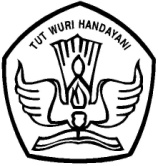 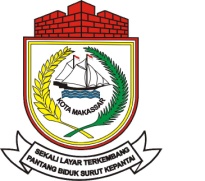 DINAS PENDIDIKANSEKOLAH DASAR NEGERI MAPPALAJl. Tidung VI No. 19  Kec. Rappocini Kota MakassarRENCANA PELAKSANAAN PEMBELAJARAN SIKLUS I (Pertemuan 1)  Standar KompetensiBerbicara:Mengungkapkan pikiran, perasaan dan informasi dengan berbalas pantun dan bertelepon.Kompetensi Dasar      Menyampaikan pesan yang diterima melalui telepon sesuai dengan isi pesan. IndikatorKognitif Produk:Mengetahui etika sopan santun dalam menyampaikan pesan melalui telepon.Proses:Menyampaikan pesan yang diterima melalui telepon sesuai dengan isi pesan.PsikomotorikMempraktekkan percakapan melalui telepon.AfektifKarakter:a. Disiplinb. Minatc. Kerja Samad. Keaktifand. Tanggung Jawab2. Ket. Sosial:BerkomunikasiTujuan PembelajaranKognitif Produk:Siswa dapat mengetahui etika sopan santun dalam berteleponProses:Siswa dapat menyampaikan pesan yang diterima melalui telepon sesuai dengan isi pesan.PsikomotorikSiswa dapat mempraktekkan percakapan melalui telepon.AfektifKarakter:Disiplin, siswa dapat disiplin dalam proses pembelajaranMinat, siswa dapat berminat dalam bermain peranBekerjasama, siswa dapat bekerja sama dalam menyelesaikan tugas kelompok.Aktif, siswa dapat aktif dalam bermain peranTanggung Jawab, siswa dapat bertanggung jawab menyampaikan pesan yang diterima melalui teleponKet. Sosial:Berkomunikasi, siswa dapat berkomunikasi dengan menggunakan bahasa Indonesia yang baik dan benar.Materi AjarBerkomunikasi  Model dan Metode PembelajaranModel Pembelajaran	: Kooperatif tipe Role Playing Metode Pembelajaran	: Ceramah Bervariasi, Diskusi dan Bermain Peran. Sumber Dan Media PembelajaranSumber :Warsidi, Edi. Bahasa Indonesia Membuatku Cerdas 4. Untuk  kelas IV SD/MI. Jakarta: Pusat Perbukuan, Departemen Pendidikan Nasional, 2007.Media: Audio (telepon) Proses Belajar Mengajar atau Skenario PembelajaranKegiatan Awal Kegiatan Inti C. Kegiatan AkhirPEMERINTAH KOTA MAKASSARDINAS PENDIDIKANSEKOLAH DASAR NEGERI MAPPALAJl. Tidung VI No. 19  Kec. Rappocini Kota MakassarRENCANA PELAKSANAAN PEMBELAJARAN SIKLUS I (Pertemuan 2)I.    Standar KompetensiBerbicara:Mengungkapkan pikiran, perasaan dan informasi dengan berbalas pantun dan bertelepon.Kompetensi Dasar      Menyampaikan pesan yang diterima melalui telepon sesuai dengan isi pesan.IndikatorKognitif Produk:    Menuliskan pesan yang diterima melalui telepon sesuai dengan isi pesanProses:    Menyampaikan pesan yang diterima melalui telepon sesuai dengan isi pesan.PsikomotorikMempraktekkan percakapan melalui telepon.AfektifKarakter:a. Disiplinb. Minatc. Kerja Samad. Keaktifand. Tanggung JawabKet. Sosial:BerkomunikasiTujuan PembelajaranKognitif Produk:  Siswa dapat menuliskan pesan yang diterima melalui telepon sesuai  dengan isi pesan.Proses:Siswa dapat menyampaikan pesan yang diterima melalui telepon sesuai  dengan isi pesan.Psikomotorik Siswa dapat mempraktekkan percakapan melalui telepon.AfektifKarakter:	Disiplin, siswa dapat disiplin dalam proses pembelajaranMinat, siswa dapat berminat dalam bermain peranBekerjasama, siswa dapat bekerja sama dalam menyelesaikan tugas kelompok.Aktif, siswa dapat aktif dalam bermain peranTanggung Jawab, siswa dapat bertanggung jawab menyampaikan pesan yang diterima melalui telepon2. Ket. Sosial:Berkomunikasi, siswa dapat berkomunikasi dengan baik melalui telepon.Materi AjarBerkomunikasiVI.nModel dan Metode PembelajaranModel Pembelajaran	: Kooperatif tipe Role Playing  Metode Pembelajaran	: Ceramah, Diskusi, Bermain Peran,dan Penugasan.VII.nSumber Dan Media PembelajaranSumber :Warsidi, Edi. Bahasa Indonesia Membuatku Cerdas 4. Untuk  kelas IV SD/MI. Jakarta: Pusat Perbukuan, Departemen Pendidikan Nasional, 2007.Media:  Audio (telepon)VIII.cProses Belajar Mengajar atau Skenario PembelajaranKegiatan Awal Kegiatan Inti C. Kegiatan AkhirPEMERINTAH KOTA MAKASSARDINAS PENDIDIKANSEKOLAH DASAR NEGERI MAPPALAJl. Tidung VI No. 19  Kec. Rappocini Kota MakassarRENCANA PELAKSANAAN PEMBELAJARAN SIKLUS II (Pertemuan 1)I.l  Standar KompetensiBerbicara:Mengungkapkan pikiran, perasaan dan informasi dengan berbalas pantun dan bertelepon.II.l Kompetensi Dasar      Menyampaikan pesan yang diterima melalui telepon sesuai dengan isi pesan.III.l IndikatorKognitif Produk:Mengetahui tata cara bertanya dalamberkomunikasi melalui teleponProses:Menyampaikan pesan yang diterima melalui telepon sesuai dengan isi pesan.Psikomotorik   Mempraktekkan percakapan melalui telepon.AfektifKaraktera. Disiplinb. Minatc. Kerja Samad. Keaktifand. Tanggung JawabKet. Sosial:BerkomunikasiVI.kTujuan PembelajaranA.nKognitif Produk:Siswa dapat mengetahui cara bertanya dalam berkomunikasi melalui telepon. Proses:Siswa dapat menyampaikan pesan yang diterima melalui telepon sesuai  dengan isi pesan.Psikomotorik Siswa dapat mempraktekkan percakapan melalui telepon.AfektifKarakter:	Disiplin, siswa dapat disiplin dalam proses pembelajaranMinat, siswa dapat berminat dalam bermain peranBekerjasama, siswa dapat bekerja sama dalam menyelesaikan tugas kelompok.Aktif, siswa dapat aktif dalam bermain peranTanggung Jawab, siswa dapat bertanggung jawab menyampaikan pesan yang diterima melalui telepon2. Ket. Sosial:Berkomunikasi, siswa dapat berkomunikasi dengan baik melalui telepon.V.mMateri AjarBerkomunikasiVI.bModel dan Metode PembelajaranModel Pembelajaran	: Kooperatif tipe Role Playing Metode Pembelajaran	: Ceramah, Diskusi, Bermain Peran,dan PenugasanVII.nSumber Dan Media PembelajaranSumber :Warsidi, Edi. Bahasa Indonesia Membuatku Cerdas 4. Untuk  kelas IV SD/MI. Jakarta: Pusat Perbukuan, Departemen Pendidikan Nasional, 2007.Media:  Audio (telepon)VIII.nProses Belajar Mengajar atau Skenario PembelajaranKegiatan Awal Kegiatan Inti C.nKegiatan AkhirPEMERINTAH KOTA MAKASSARDINAS PENDIDIKANSEKOLAH DASAR NEGERI MAPPALAJl. Tidung VI No. 19  Kec. Rappocini Kota MakassarRENCANA PELAKSANAAN PEMBELAJARAN SIKLUS II (Pertemuan 2)Standar KompetensiBerbicara:Mengungkapkan pikiran, perasaan dan informasi dengan berbalas pantun dan bertelepon.Kompetensi Dasar      Menyampaikan pesan yang diterima melalui telepon sesuai dengan isi pesan.IndikatorKognitif Produk:Memahami cara berkomunikasi yang baik dalam berteleponProses:Menyampaikan pesan yang diterima melalui telepon sesuai dengan isi pesan.PsikomotorikMempraktekkan percakapan melalui telepon.AfektifKarakter:a. Disiplinb. Minatc. Kerja Samad. Keaktifand. Tanggung JawabKet. Sosial:BerkomunikasiIV. Tujuan PembelajaranA.nKognitif Produk:Siswa dapat mengetahui cara bertanya dalam berkomunikasi melalui telepon. Proses:Siswa dapat menyampaikan pesan yang diterima melalui telepon sesuai  dengan isi pesan.Psikomotorik Siswa dapat mempraktekkan percakapan melalui telepon.C.dAfektifKarakter:	Disiplin, siswa dapat disiplin dalam proses pembelajaranMinat, siswa dapat berminat dalam bermain peranBekerjasama, siswa dapat bekerja sama dalam menyelesaikan tugas kelompok.Aktif, siswa dapat aktif dalam bermain peranTanggung Jawab, siswa dapat bertanggung jawab menyampaikan pesan yang diterima melalui telepon2. Ket. Sosial:Berkomunikasi, siswa dapat berkomunikasi dengan baik melalui telepon.Materi AjarBerkomunikasi Model dan Metode PembelajaranModel Pembelajaran	: Kooperatif tipe Role Playing Metode Pembelajaran	: Ceramah, Diskusi, Bermain Peran,dan Penugasan.Sumber Dan Media PembelajaranSumber :Warsidi, Edi. Bahasa Indonesia Membuatku Cerdas 4. Untuk  kelas IV SD/MI. Jakarta: Pusat Perbukuan, Departemen Pendidikan Nasional, 2007.Media:  Audio (telepon)Proses Belajar Mengajar atau Skenario PembelajaranKegiatan Awal Kegiatan Inti  Kegiatan AkhirLEMBAR KEGIATAN SISWA (LKS)SIKLUS I  (Pertemuan 1)Mata pelajaran  		: Bahasa IndonesiaKelas/ semester 		: IV / 2 (Genap)Hari/tanggal 			: Selasa,18 Maret 214Nama anggota kelompok 	: Judul	: Menyampaikan pesan yang diterima melalui telepon sesuai dengan isi pesanPetunjuk Pengerjaan LKSPelajarilah teks percakapan menggunakan telepon dengan teman kelompomu.Bagilah peran dengan teman kelompokmu untuk mempraktekan percakapan menggunakan telepon tersebut.Praktekanlah percakapan dengan menggunakan telepon di depan kelas.Kelompok lain memperhatikan kelompok yang tampil.Mengerjakan lembar kerja yang telah dibagikan bersama anggota kelompok.Setiap kelompok menyampaikan hasil lembar kerja yang telah dibahas bersama anggota kelompok.II. PenerapanPraktekanlah percakapan dalam telepon berikut :Percakapan Tuti dengan Ayah Andri :Tuti		: “Halo, selamat pagi”.Ayah Andri	: “Selamat pagi”.Tuti		: “Apakah benar ini rumah Andri?”Ayah Andri	: “Benar, ini dengan siapa ya?”Tuti		: “Saya Tuti Pak, teman sekolah Andri”.Ayah Andri	:”Oh Tuti, saya ayahnya Andri”.Tuti		: “Apa Andri ada pak?”Ayah Andri	: “Andri sedang ke toko kue. Ada yang dapat Bapak  bantu?”Tuti	: “Terima kasih, Pak. Kalau begitu, titip pesan buat Andri.”Ayah Andri	: “Boleh, pesannya apa?”Tuti	:”Andri ditunggu di rumah Kiky pukul 11 siang, akan ada latihan  bermain drama”.Ayah andri	:”Baiklah, nanti Bapak sampaikan pesannya”.Tuti	:“Terima kasih, Pak. Selamat pagi!”Ayah Andri	:“Selamat Pagi!”Percakapan Andri dengan Ayah :Andri	:“Assalamu alaikum!”Ayah Andri	:”Wa’alaikum salam!”Andri	:”Pak, kuenya sudah dibeli”.Ayah Andri	:”Bagus kalau begitu. Oh iya, tadi tuti teman sekolahmu menelpon”.Andri	:”Iya pak. Tuti bilang apa?”Ayah Andri	:”Kamu ditunggu di rumah Kiky pukul 11 siang, akan ada latihan bermain drama”.Andri	:”Oh, iya Pak. Andri akan ke rumah Kiky”. Assalamu alaikum!”Ayah Andri	:”Wa’alaikum salam!”Tugas  Individu :1. Siapa yang ingin ditelepon oleh Tuti?2. Siapa yang berbicara dengan Tuti?3. Apa tujuan Tuti menelpon?4. Apa pesan Tuti?5. Mengapa tuti meninggalkan pesan?LEMBAR KEGIATAN SISWA (LKS)SIKLUS I  (Pertemuan 1I)Mata pelajaran  		: Bahasa IndonesiaKelas/ semester 		: IV / II (Genap)Hari/tanggal 			: Senin, 24 Maret 2014Nama anggota kelompok 	: Judul	: Menyampaikan pesan yang diterima melalui telepon sesuai dengan isi pesanI. Petunjuk Pengerjaan LKSPelajarilah teks percakapan menggunakan telepon dengan teman kelompokmu.Bagilah peran dengan teman kelompokmu untuk mempraktekan percakapan menggunakan telepon tersebut.Praktekanlah percakapan dengan menggunakan telepon di depan kelas.Kelompok lain memperhatikan kelompok yang tampil.Mengerjakan lembar kerja yang telah dibagikan bersama anggota kelompok.Setiap kelompok menyampaikan hasil lembar kerja yang telah dibahas bersama anggota kelompok.II. PenerapanPraktekanlah percakapan dalam telepon berikut :Percakapan Ayu dengan Dimas :Ayu		:”Assalamu alaikum”Dimas		:”Wa’alaikum salam”Ayu		:”Dimas, Bagaimana rencana kita pergi ke toko buku?”Dimas		:”Maaf Ayu, aku tidak bias ikut ke took buku”.Ayu		:”Kenapa tidak bisa ikut?”Dimas		:”Mamahku sedang sakit, aku harus menjaganya”.Ayu		:”Oh, iya”.Dimas		:”Boleh aku titip pesan buat Rahma”.Ayu		:”Boleh, apa pesannya?”Dimas		:”Tolong belikan aku buku paket bahasa Indonesia”.Ayu		:”Iya. nanti saya sampaikan”.Dimas		:”Terima kasih, Ayu”Ayu		:”Iya, sama-sama. Assalamu alaikum”Dimas		:”Wa’alaikum salam”.Percakapan Ayu dengan Rahma :Rahma		:”Ayu, Dimas tidak ikut pergi ke took buku?”Ayu		:”Iya, dia harus menjaga ibunya yang sedang sakit”.Rahma		:”Ya udah, kalau gitu kita pergi berdua aja”.Ayu		:”Oh ya, tadi Dimas titip pesan buat kamu”Rahma		:”Apa pesannya?”Ayu		:” Tolong belikan buku paket bahasa Indonesia”.Rahma		:”Oh, iya. nanti saya belikan”.Tugas Individu :1. Siapa yang menelpon Dimas?2. Apa tujuan Rahma menelpon?3. Kenapa Dimas tidak bias pergi ke toko buku?4. Apa pesan Dimas kepada Rahma?5. Ditujukan kepada siapa pesan Dimas?LEMBAR KEGIATAN SISWA (LKS)SIKLUS II  (Pertemuan 1)Mata pelajaran  		: Bahasa IndonesiaKelas/ semester 		: IV / II (Genap)Hari/tanggal 			: Selasa, 1 April 2014Nama anggota kelompok 	: Judul	: Menyampaikan pesan yang diterima melalui telepon sesuai dengan isi pesanI. Petunjuk Pengerjaan LKSPelajarilah teks percakapan menggunakan telepon dengan teman kelompomu.Bagilah peran dengan teman kelompokmu untuk mempraktekan percakapan menggunakan telepon tersebut.Praktekanlah percakapan dengan menggunakan telepon di depan kelas.Kelompok lain memperhatikan kelompok yang tampil.Mengerjakan lembar kerja yang telah dibagikan bersama anggota kelompok.Setiap kelompok menyampaikan hasil lembar kerja yang telah dibahas bersama anggota kelompok.II. PenerapanPercakapan Imam dengan AnggaImam	: “Assalamu Alaikum”Angga	: “Wa’alaikum Salam”Imam	: “ Apa benar ini dengan Angga?”Angga	: “ Iya benar  saya sendiri. Saya berbicara dengan siapa ya?”Imam	:”Saya imam. Ketua kelas VI B.Angga	:”Oh Imam. Ada yang bias saya bantu?Imam	:”iya Angga. Minggu depan akan ada acara ulang tahun sekolah. Setiap kelas diminta  untuk Bikut membantu dalam persiapannya.Angga	:“ Baiklah kalau begitu. Saya akan sampaikan kepada seluruh teman-teman kelas VI A besok pagi.Imam	:” Terima kasih Angga. Boleh saya titip pesan?”Angga :”Sama-sama. Boleh pesanya apa?”Imam	:” Tolong kasih tahu Astuti untuk mempersiapkan susunan acara ulang tahun sekolah. kKarna Cbesok harus di kumpul di wali kelas”Angga	:”Baiklah saya akan menelpon Astuti”.Imam	:”Terima kasih Angga. Assalamu alaikum”.Angga	:” Wa’alaikum salam”.Percakapan Angga dengan AstutiAngga	:” Assalamu alaikum”.Astuti	: “Wa’alaikum salam”.Angga	:”Apa benar ini dengan Astuti?.Astuti	:”Iya benar. Ini dengan siapa ya?.Angga	:”Saya Angga. Ketua kelasmu”.Astuti	:”Oh Angga. Ada yang bias saya bantu?.Angga	:”Iya. Saya ingin menyampaikan pesan dari ketua kelas VI B, bahwa kamu di minta untuk Cmempersiapkan susunan acara ulang tahun sekolah dan harus dikumpul besok pada wali kelas.Astuti	:”Baiklah kalau begitu. Saya akan menyusunya.Angga	:”Terima kasih Astuti” Assalamu alaikum”.Astuti	:”Sama-sama. Wa’alaikum salam”.Tugas Individu :1. Siapa yang menelpon ?2. Siapa yang menerima telepon?3. Apa tujuan Imam menelpon?4. Apa pesan Imam kepada  Angga?5. Ditujukan kepada siapa pesan Imam?LEMBAR KEGIATAN SISWA (LKS)SIKLUS II (Pertemuan 2)Mata pelajaran  		: Bahasa IndonesiaKelas/ semester 		: IV / 2 (Genap)Hari/tanggal 			: Senin,7 April 2014Nama anggota kelompok 	: 1.2.3.Judul	: Menyampaikan pesan yang diterima melalui telepon sesuai dengan isi pesanI. Petunjuk Pengerjaan LKSPelajarilah teks percakapan menggunakan telepon dengan teman kelompomu.Bagilah peran dengan teman kelompokmu untuk mempraktekan percakapan menggunakan telepon tersebut.Praktekanlah percakapan dengan menggunakan telepon di depan kelas.Kelompok lain memperhatikan kelompok yang tampil.Mengerjakan lembar kerja yang telah dibagikan bersama anggota kelompok.Setiap kelompok menyampaikan hasil lembar kerja yang telah dibahas bersama anggota kelompok.II. PenerapanPercakapan Tuti dengan ayah AniTuti		  : “Halo, selamat pagi”.Ayah Ani	  : “Selamat pagi”.Tuti		  : “Apakah benar ini rumah Ani?”Ayah Ani  	  : “Benar, ini dengan siapa ya?”Tuti		  : “Saya Tuti Pak, teman sekolah Ani”.Ayah Ani	  :”Oh Tuti, saya ayahnya Ani”.Tuti		  : “Apa Ani ada pak?”Ayah Ani	  : “Ani sedang ke toko kue. Ada yang dapat Bapak  bantu?”Tuti		  : “Terima kasih, Pak. Kalau begitu, titip pesan buat Ani.”Ayah Ani	  : “Boleh, pesannya apa?”Tuti	  :”Ani ditunggu di rumah Kiky pukul 11 siang, akan ada latihan    nnbermain drama”.Ayah ani	  :”Baiklah, nanti Bapak sampaikan pesannya”.Tuti		  :“Terima kasih, Pak. Selamat pagi!”Ayah Andri	  :“Selamat Pagi!”Percakapan Ani dengan AyahnyaAni		   :“Assalamu alaikum!”Ayah Ani 	   :”Wa’alaikum salam!”Ani	  	   :”Pak, kuenya sudah dibeli”.Ayah Ani	   :”Bagus kalau begitu. Oh iya, tadi tuti teman sekolahmu menelpon”.Ani		   :”Iya pak. Tuti bilang apa?”Ayah Ani	   :”Kamu ditunggu di rumah Kiky pukul 11 siang, akan ada latihan Mbermain drama”.Ani		    :”Oh, iya Pak. Andri akan ke rumah Kiky”. Assalamu alaikum!”Ayah Ani	    :”Wa’alaikum salam!”Tugas Individu :1. Siapa yang ditelpon oleh tuti?2. Siapa yang menerima telpon?3. Apa pesan Tuti ditelpon?4. Kenapa Tuti menitipkan pesan?5. Ditujukan kepada siapa pesan Tuti?TES SIKLUS INama 			: ……............................Kelas			: ……............................Hari/Tgl		:………………………Percakapan Anggun dengan RahmiAnggun       : “Halo, assalamu alaikum”.Rahmi	        : “Wa’alaikum salam”.Anggun       : “Apa benar ini dengan Anita?”Rahmi	        : “Saya Rahmi,  kakaknya Anita. Siapa ini?”Anggun       : “Saya Anggun  teman sekolahnya Anita. Apa Anita adank?”Rahmi         :”Anita sedang pergi ke pasar dengan ibu. Ada yang dapat kakak bantu?”.Anggun       :”Oh, iya k. Boleh saya titip pesan buat Anita?Rahmi	        :”Boleh, pesanya apa?”Anggun       :”Anita di tunggu pukul 4 sore di rumah Doni untuk kerja kelompok”.Rahmi	        :”Iya, nanti kk sampaikan”.Anggun       :”Terima kasih k Rahmi. Wassalamu alaikim”.Rahmi	        :”Sama-sama. Wa’alaikum salam”.Percakapan Rahmi dengan AnitaAnita	        :” Assalamu alaikum”.Rahmi	        :”Wa’alaikum salam”.Anita	        :”Kak aku sudah pulang dari pasar sama ibu”.Rahmi	        :”Oh iya, tadi Anggun teman sekolahmu menelpon”.Anita	        :”Iya k, Anggun bilang apa?”Rahma         :”Anggun titip pesan, kamu di tunggu pukul 4 sore di rumah Doni untuk kerja kelompok”.Anita           : “Terima kasih k. nanti saya ke rumah Doni”Rahmi         :”Iya, sama-sama”.TES SIKLUS IINama 			: ……............................Kelas			: ……............................Hari/Tgl		:………………………Arif       : “Halo. Assalamu alaikmu”Devi      :”Wa’alaikum salam”Arif       :” apa benar ini devi?”Devi      :”iya saya sendiri. Saya berbicara dengan siapa yah?”Arif       :”Saya Arif teman sekelasmu.”Devi      :”Oh Arif. Ada yang bias saya bantu?Arif       :”Saya ingin memberitahukan pesan dari ibu ayu.”Devi      :”Apa pesannya?Arif       :”ibu Ayu bilang kita berdua akan mewakili kelas dalam rangka lomba cerdas cermat antar kelas.”Devi      :”benarkah itu? Kapan cerdas cermatnya diadakan?Arif       :”iya benar. Minggu depan akan diadakan di sekolah”Devi      :”baiklah kalau begitu arif. Saya akan mulai belajar untuk mempersiapkan diri mengikuti cerdas cermat.”Arif       :”iya. Pokoknya kita harus menang.”Devi      :”insya allah. Makasih arif atas informasinya.”Arif       :”iya. Sama-sama. Assalamu alaikum.”Devi      :”Wa’alaikum salam.”DATA HASIL OBSERVASI (ASPEK GURU)                           Mata Pelajaran     :  Bahasa IndonesiaHari/Tanggal        :  Selasa, 18 Maret 2014Tindakan/Siklus	:  Siklus I (Pertemuan 1)Keterangan Penilaian :			3 : Jika guru melaksanakan 3 indikator setiap aspek			2 : Jika guru melaksanakan 2 indikator setiap aspek	1 : Jika guru melaksanakan 1 indikator setiap aspePersentase Pencapaian : Keterangan:   85% - 100% Sangat Baik70% - 84%  Baik55% - 69% Cukup40% - 54% Kurang≤ 39% Sangat kurangMakassar, 18 Maret  2014
ObserverIja Sri Rahmawati 		            NIM.104704151 DATA HASIL OBSERVASI (ASPEK GURU)                            Mata Pelajaran     :  Bahasa IndonesiaHari/Tanggal         :  Senin, 24 Maret 2014Tindakan/Siklus	:  Siklus I (Pertemuan 2)Keterangan Penilaian :			3 : Jika guru melaksanakan 3 indikator setiap aspek			2 : Jika guru melaksanakan 2 indikator setiap aspek	1 : Jika guru melaksanakan 1 indikator setiap aspePersentase Pencapaian : Keterangan:   85% - 100% Sangat Baik70% - 84%  Baik55% - 69% Cukup40% - 54% Kurang≤ 39% Sangat kurangMakassar, 24 Maret  2014
ObserverIja Sri Rahmawati 		       		          NIM.104704151 DATA HASIL OBSERVASI (ASPEK GURU)Mata Pelajaran	:  Bahasa IndonesiaHari/Tanggal	:  Senin, 1 April 2014Tindakan/Siklus	    :  Siklus II (Pertemuan I)Keterangan Penilaian :			3 : Jika guru melaksanakan 3 indikator setiap aspek			2 : Jika guru melaksanakan 2 indikator setiap aspek	1 : Jika guru melaksanakan 1 indikator setiap aspePersentase Pencapaian : Keterangan:   85% - 100% Sangat Baik70% - 84%  Baik55% - 69% Cukup40% - 54% Kurang≤ 39% Sangat kurangMakassar, 1 April  2014
ObserverIja Sri Rahmawati 		        		   NIM.104704151 DATA HASIL OBSERVASI (ASPEK GURU)Mata Pelajaran	:  Bahasa IndonesiaHari/Tanggal	:  Senin, 7 April 2014Tindakan/Siklus	    :  Siklus II (Pertemuan 2)Keterangan Penilaian :			3 : Jika guru melaksanakan 3 indikator setiap aspek			2 : Jika guru melaksanakan 2 indikator setiap aspek	1 : Jika guru melaksanakan 1 indikator setiap aspePersentase Pencapaian : Keterangan:   85% - 100% Sangat Baik70% - 84%  Baik55% - 69% Cukup40% - 54% Kurang≤ 39% Sangat kurangMakassar, 7 April  2014
ObserverIja Sri Rahmawati 		        		   NIM.104704151 DATA HASIL OBSERVASI (ASPEK SISWA)                                    Mata Pelajaran	     :  Bahasa IndonesiaHari/Tanggal	:  Selasa, 18 Maret 2014Tindakan/Siklus	:  Siklus I (Pertemuan 1)Keterangan Penilaian :			3 : Jika guru melaksanakan 3 indikator setiap aspek			2 : Jika guru melaksanakan 2 indikator setiap aspek	1 : Jika guru melaksanakan 1 indikator setiap aspePersentase Pencapaian : Keterangan:   85% - 100% Sangat Baik70% - 84%  Baik55% - 69% Cukup40% - 54% Kurang≤ 39% Sangat kurang			Makassar, 1 April  2014
ObserverIja Sri Rahmawati 		        		   NIM.104704151DATA HASIL OBSERVASI (ASPEK SISWA)                                    Mata Pelajaran	     :  Bahasa IndonesiaHari/Tanggal	:  Senin, 24  Maret 2014Tindakan/Siklus	:  Siklus I (Pertemuan 2)Keterangan Penilaian :			3 : Jika guru melaksanakan 3 indikator setiap aspek			2 : Jika guru melaksanakan 2 indikator setiap aspek	1 : Jika guru melaksanakan 1 indikator setiap aspePersentase Pencapaian : Keterangan:   85% - 100% Sangat Baik70% - 84%  Baik55% - 69% Cukup40% - 54% Kurang≤ 39% Sangat kurang			Makassar, 24 Maret  2014
ObserverIja Sri Rahmawati 		        		   NIM.104704151DATA HASIL OBSERVASI (ASPEK SISWA)                                    Mata Pelajaran	     :  Bahasa Indonesia                           Hari/Tanggal          :  Selasa, 1 April  2014  Tindakan/Siklus	  :  Siklus II (Pertemuan 1)Keterangan Penilaian :			3 : Jika guru melaksanakan 3 indikator setiap aspek			2 : Jika guru melaksanakan 2 indikator setiap aspek	1 : Jika guru melaksanakan 1 indikator setiap aspePersentase Pencapaian : Keterangan:   85% - 100% Sangat Baik70% - 84%  Baik55% - 69% Cukup40% - 54% Kurang≤ 39% Sangat kurang			DATA HASIL OBSERVASI (ASPEK SISWA)                                    Mata Pelajaran	     :  Bahasa Indonesia                                    Hari/Tang               :  Senin, 7 April 2014Tindakan/Siklus	:  Siklus II (Pertemuan 2)Keterangan penilaian:3 : Jika 15-18 siswa yang melaksanakan indikator tiap aspek	2 : Jika 10-14 siswa yang melaksanakan indikator tiap aspek1 : Jika 0-9 siswa yang melaksanakan indikator tiap aspekPersentase Pencapaian : Keterangan:  85% - 100% Sangat Baik70% - 84%  Baik55% - 69% Cukup40% - 54% Kurang≤ 39% Sangat kurangMakassar, 1 April  2014
ObserverIja Sri Rahmawati 		        		   NIM.104704151 Penilaian Sikap Siswa Selama Proses Pembelajaran Melalui Penerapan Model Pembelajaran Role PlayingSiklus I Penilaian Sikap Siswa Selama Proses Pembelajaran Melalui Penerapan Model Pembelajaran Role PlayingSiklus II Rubrik Penilaian Sikap :Keterangan Penilaian :			3 : Jika guru melaksanakan 3 indikator setiap aspek			2 : Jika guru melaksanakan 2 indikator setiap aspek	1 : Jika guru melaksanakan 1 indikator setiap aspeHasil Belajar Keterampilan Berbicara Siswa MelaluiPenerapan Model Pembelajaran Role PlayingSiklus I Hasil Belajar Keterampilan Berbicara Siswa MelaluiPenerapan Model Pembelajaran Role PlayingSiklus II Rubrik Penilaian :Daftar Nilai Hasil Belajar Keterampilan Berbicara pada Siswa Kelas IV SD Negeri Mappala Kecamatan Rappocini Kota MakassarSiklus IKKM : 65Daftar Nilai Hasil Belajar Keterampilan Berbicara pada Siswa Kelas IV SD Negeri Mappala Kecamatan Rappocini Kota MakassarSiklus IIKKM : 65Perbandingan Hasil Belajar Keterampilan Berbicara SiswaSiklus I dan Siklus IIDOKUMENTASI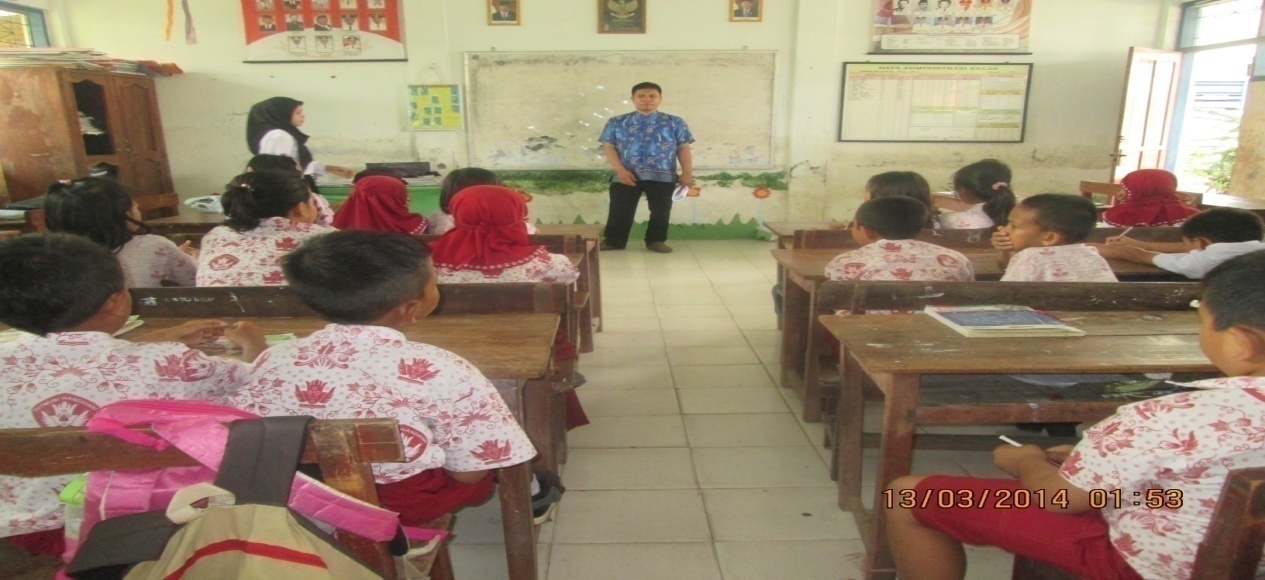 Guru membagi skenario kepada siswa dan menjelaskan peran dalam skenario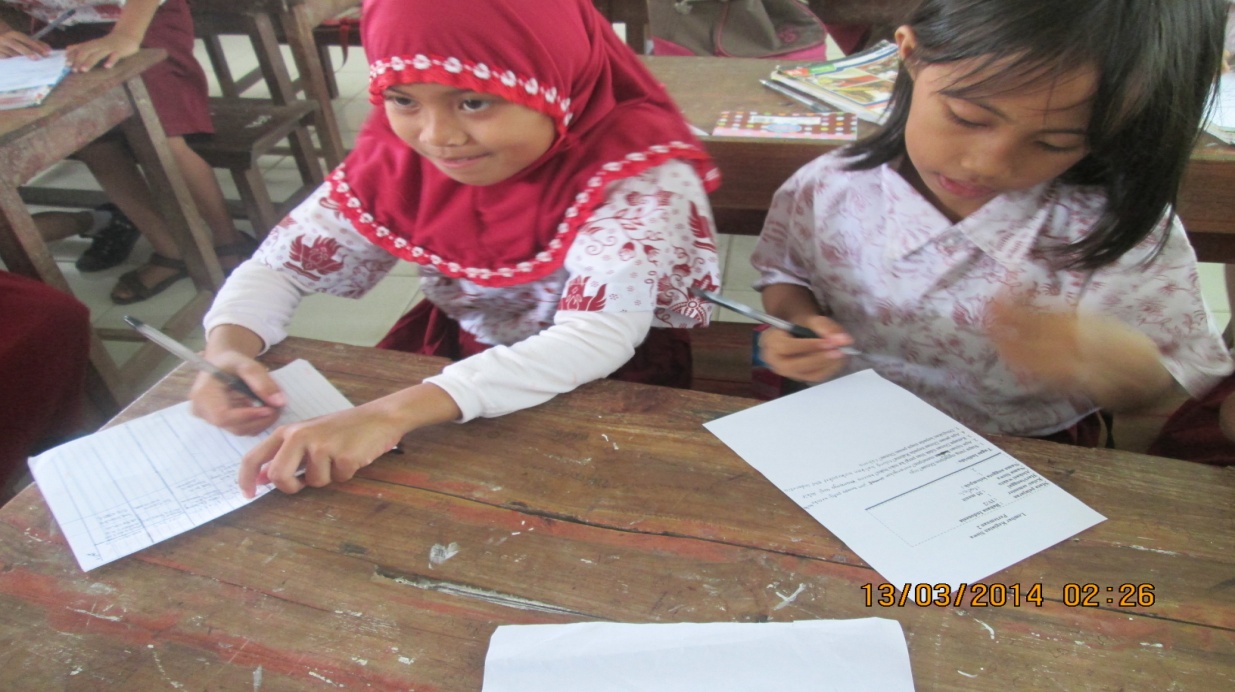 Siswa mempelajari skenario yang dibagikan oleh guru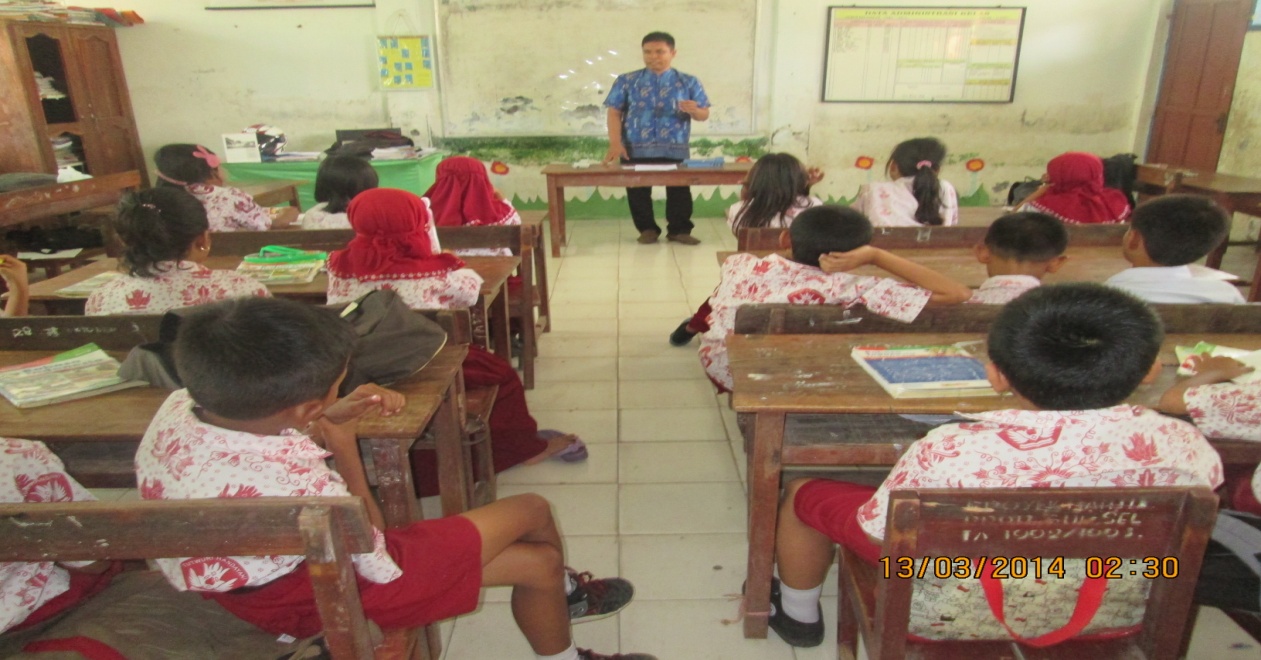 Guru membagi kelompok siswa yang beranggotakan tiga orang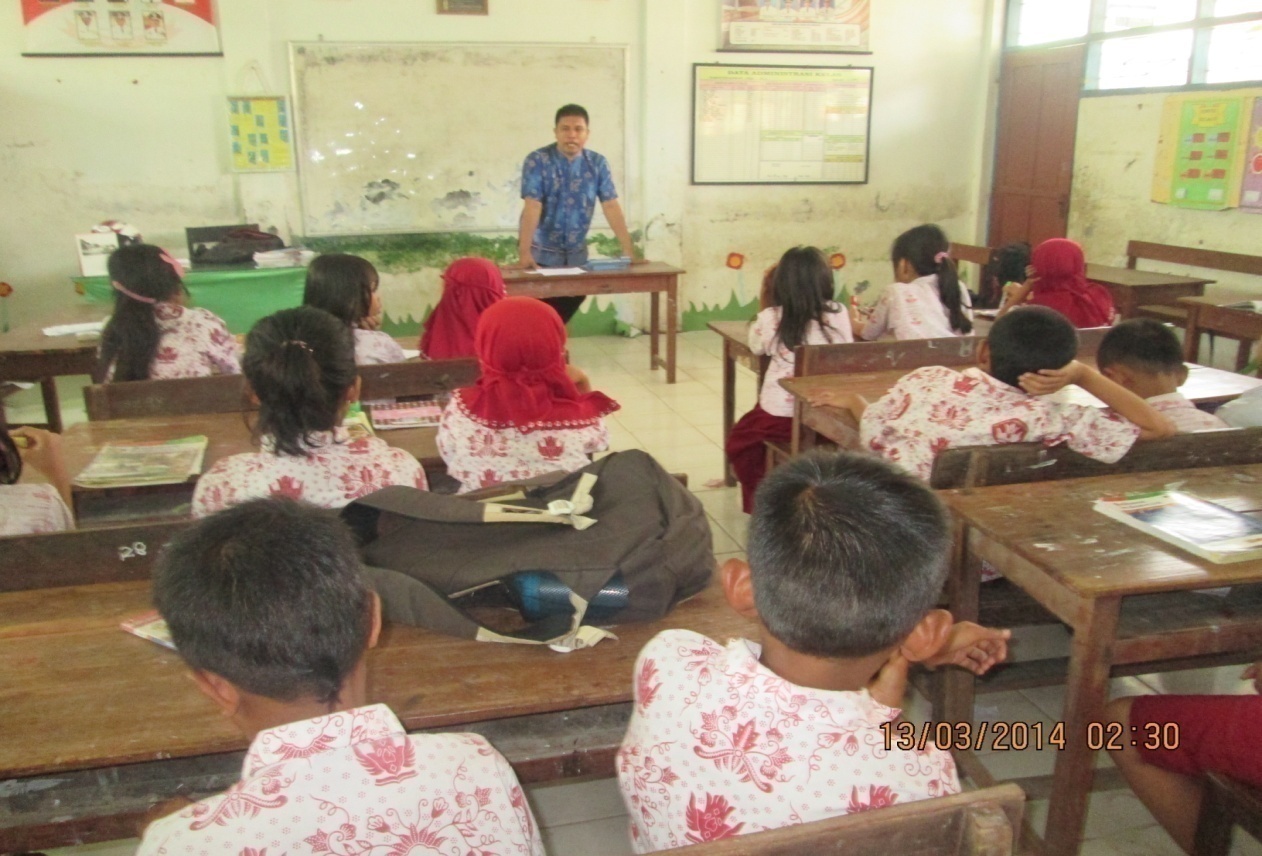 Guru menjelaskan tujuan pembelajaran kepada siswa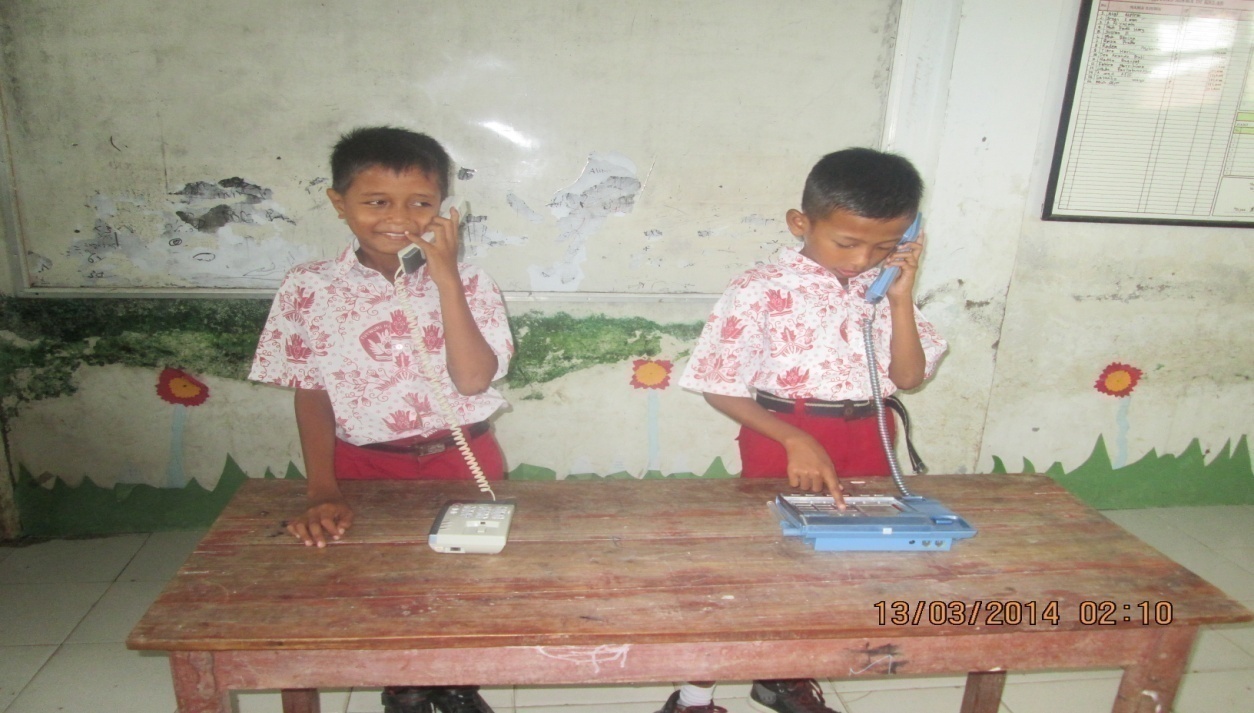 Siswa melakonkan permainan peran di depan kelas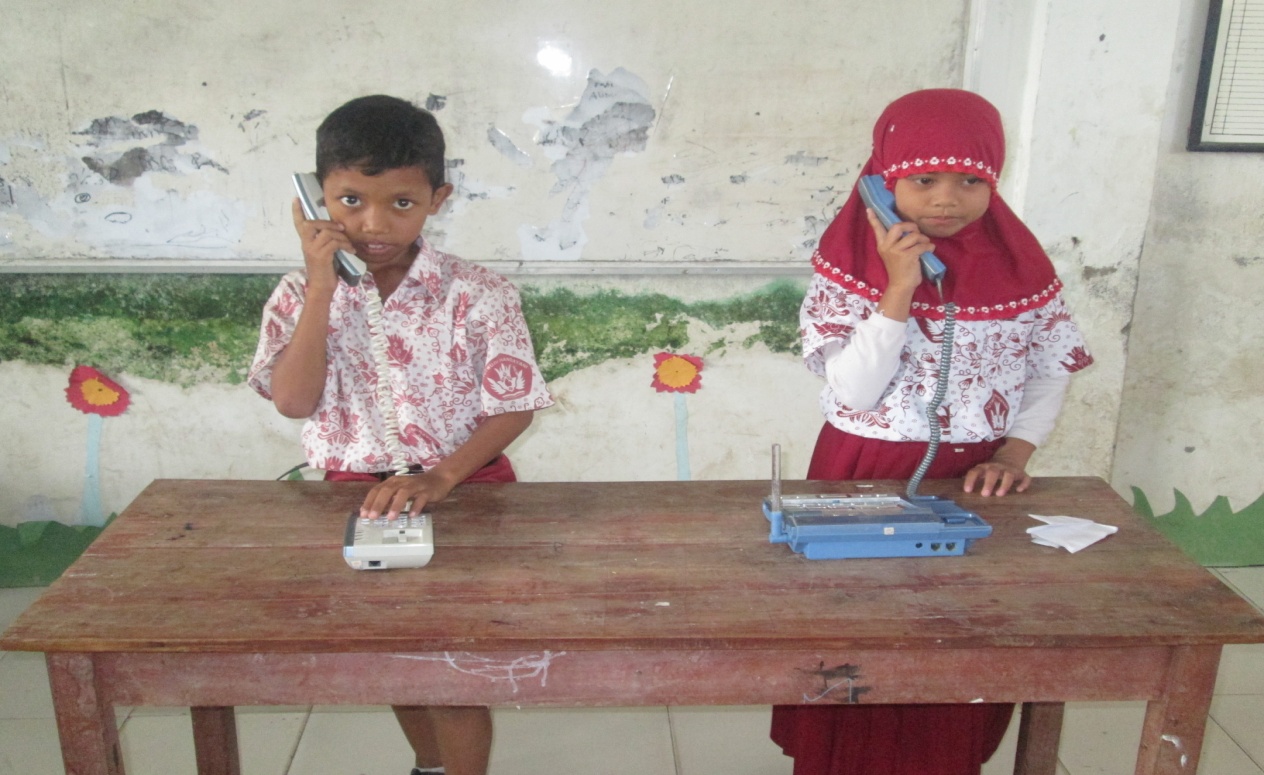 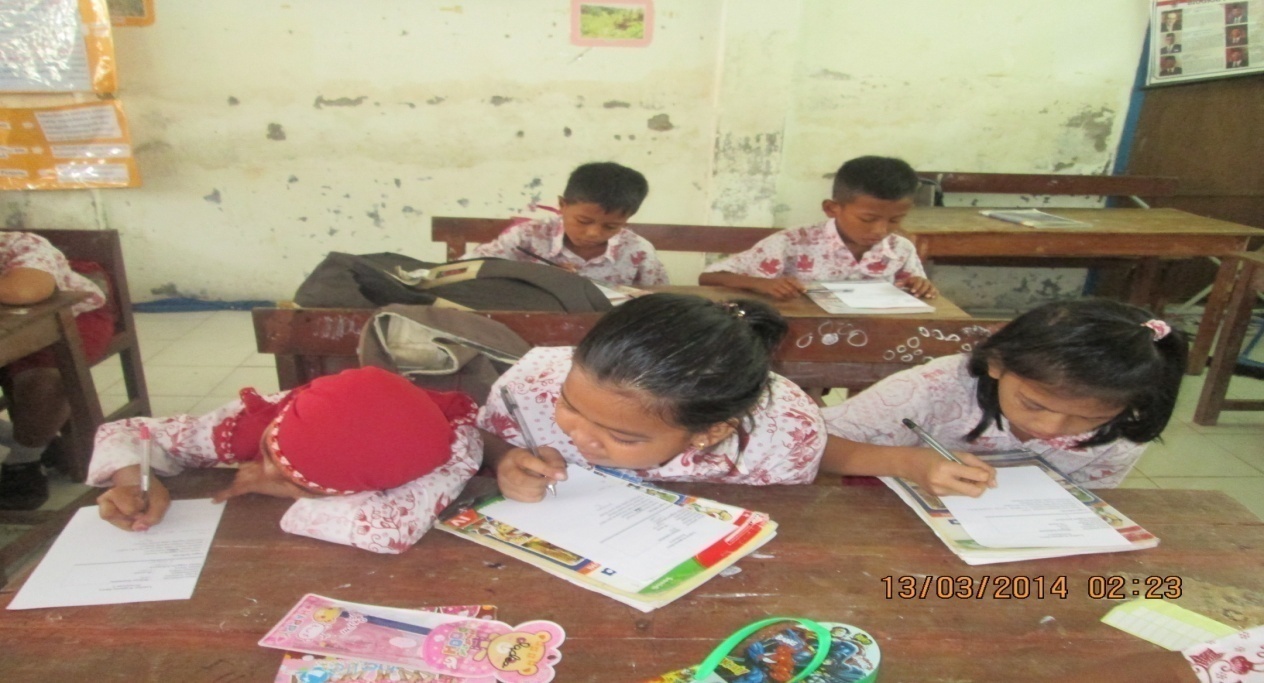 Siswa mengerjakan lembar kerja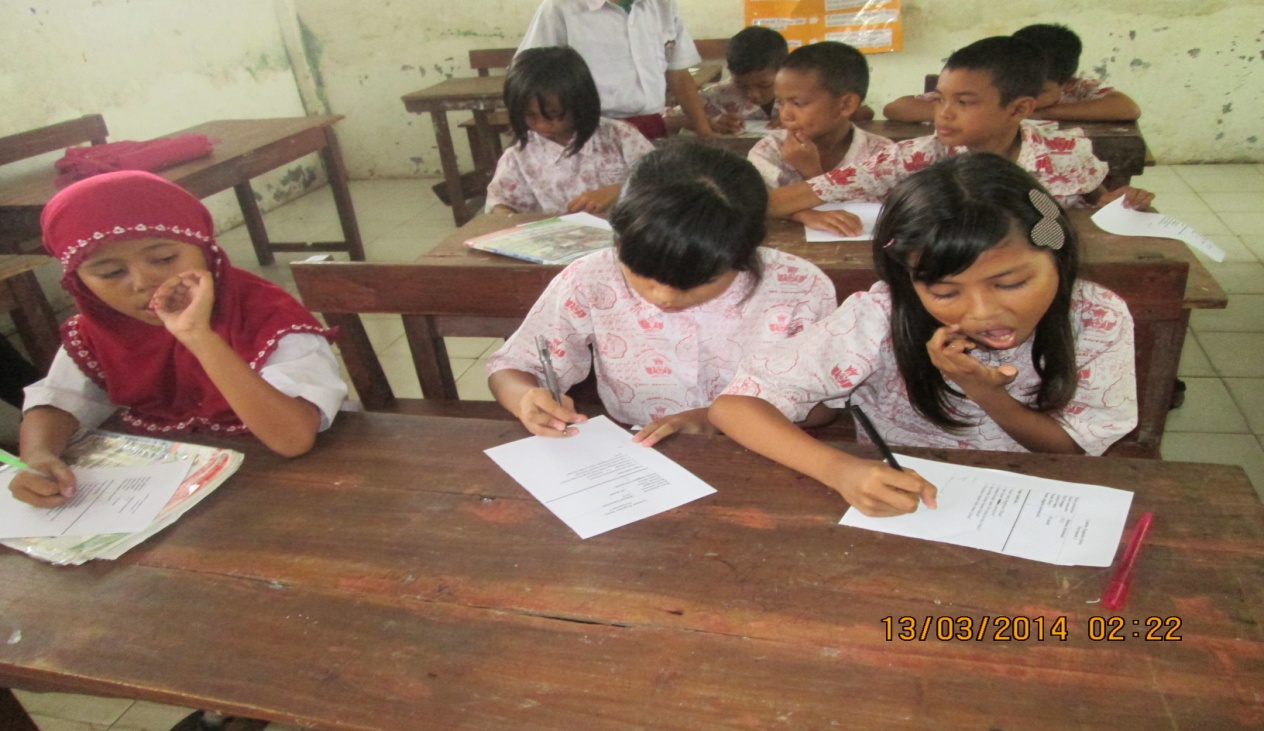 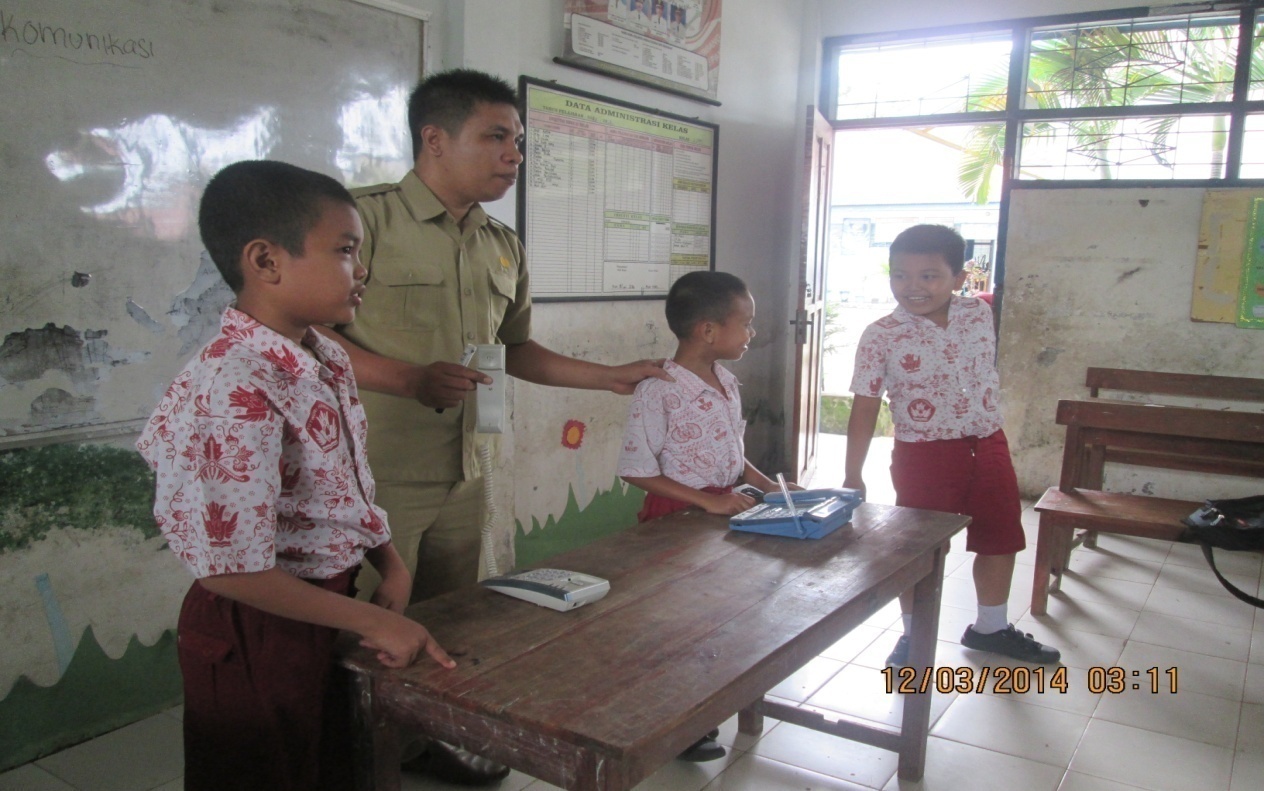 Guru menjelaskan kesalahan yang terjadi saat bermain peran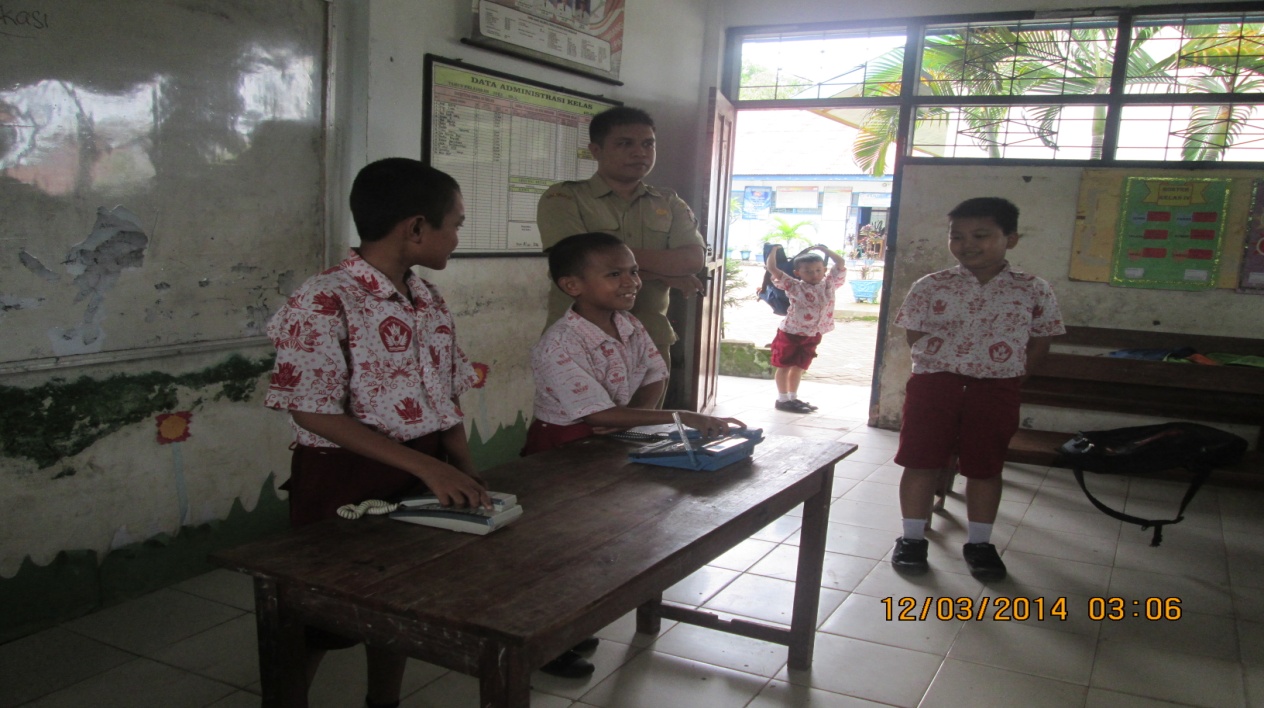 NoKegiatanWaktu1234Mengucapkan salam dan berdoa.Mengecek kehadiran siswa (absensi).Memotivasi siswaMenyampaikan tujuan pembelajaran.10 menitNoKegiatanWaktu1234567Guru menyusun/menyiapkan skenario yang akan ditampilkan.Guru membagikan skenario kepada siswa untuk dipelajari beberapa hari sebelum KBMGuru membentuk kelompok siswa yang beranggotakan 3 orang.Memberikan penjelasan tentang kompetensi yang ingin di capaiMemanggil setiap kelompok yang sudah ditunjuk untuk melakonkan skenario yang sudah dipelajari.Setiap siswa berada dikelompoknya sambil mengamati skenario yang sedang diperagakan.Setelah selesai ditampilkan, setiap siswa diberikan lembar kerja untuk membahas penampilan masing-masing kelompokSetiap kelompok menyampaikan hasil kesimpulanya50  menitNoKegiatanWaktu1234Kesimpulan guru dan muridGuru memberikan PRGuru menyampaikan pesan pesan moralBerdoa sebelum pulang.10 menitNoKegiatanWaktu1234Mengucapkan salam dan berdoa.Mengecek kehadiran siswa (absensi).Memotifasi siswaMenyampaikan tujuan pembelajaran.10 menitNoKegiatanWaktu12  34567Guru menyusun/menyiapkan skenario yang akan ditampilkan.Guru membagikan skenario kepada siswa untuk dipelajari beberapa hari sebelum KBMGuru membentuk kelompok siswa yangberanggotakan 3 orang.Memberikan penjelasan tentang kompetensi yang ingin di capaiMemanggil setiap kelompok yang sudah ditunjuk untuk melakonkan skenario yang sudah dipelajari.Setiap siswa berada dikelompoknya sambil mengamati skenario yang sedang diperagakan.Setelah selesai ditampilkan, setiap siswa diberikan lembar kerja untuk membahas penampilan masing-masing kelompokSetiap kelompok menyampaikan hasil kesimpulanya50  menitNoKegiatanWaktu1234Kesimpulan guru dan muridGuru memberikan PRGuru menyampaikan pesan pesan moralBerdoa sebelum pulang.10 menitNoKegiatanWaktu1234Mengucapkan salam dan berdoa.Mengecek kehadiran siswa (absensi).Memotifasi siswaMenyampaikan tujuan pembelajaran.enitNoKegiatanWaktu12  34567Guru menyusun/menyiapkan skenario yang akan ditampilkan.Guru membagikan skenario kepada siswa untuk dipelajari beberapa hari sebelum KBMGuru membentuk kelompok siswa yangberanggotakan 3 orang.Memberikan penjelasan tentang kompetensi yang ingin di capaiMemanggil setiap kelompok yang sudah ditunjuk untuk melakonkan skenario yang sudah dipelajari.Setiap siswa berada dikelompoknya sambil mengamati skenario yang sedang diperagakan.Setelah selesai ditampilkan, setiap siswa diberikan lembar kerja untuk membahas penampilan masing-masing kelompokSetiap kelompok menyampaikan hasil kesimpulanyamenitNoKegiatanWaktu1234Kesimpulan guru dan muridGuru memberikan PRGuru menyampaikan pesan pesan moralBerdoa sebelum pulang.10 menitNoKegiatanWaktu1234Mengucapkan salam dan berdoa.Mengecek kehadiran siswa (absensi).Memotifasi siswaMenyampaikan tujuan pembelajaran.enitNoKegiatanWaktu12  345678Guru menyusun/menyiapkan skenario yang akan ditampilkan.Guru membagikan skenario kepada siswa untuk dipelajari beberapa hari sebelum KBMGuru membentuk kelompok siswa yangberanggotakan 3 orang.Memberikan penjelasan tentang kompetensi yang ingin di capaiMemanggil setiap kelompok yang sudah ditunjuk untuk melakonkan skenario yang sudah dipelajari.Setiap siswa berada dikelompoknya sambil mengamati skenario yang sedang diperagakan.Setelah selesai ditampilkan, setiap siswa diberikan lembar kerja untuk membahas penampilan masing-masing kelompokSetiap kelompok menyampaikan hasil kesimpulanya50  menitNoKegiatanWaktu1234Kesimpulan guru dan muridGuru memberikan PRGuru menyampaikan pesan pesan moralBerdoa sebelum pulang.10 menitNo Aspkek yang diamati IndikatorPenilaianPenilaianPenilaianKeteranganNo Aspkek yang diamati Indikator3211Guru menyusun/menyiapkan skenario yang akan ditampilkan.Menyusun skenario bermain peran beberapa hari sebelum KBMMenentukan tokok-tokoh dalam skenarioMenyiapkan media audio berupa telepon yang akan digunakan dalam bermain peran.√Peneliti dan guru menyusun skenario sebelum KBM.Menentukan tokoh dalam skenario  Menyediakan media komunikasi yaitu telepon.  2Guru membagikan skenario kepada siswa untuk dipelajari beberapa hari sebelum KBMMembagikan skenario kepada siswa untuk dipelajari beberapa hari sebelum KBM.Menjelaskan tokoh-tokoh dalam scenario.Meminta siswa mempelajari semua tokoh-tokoh dalam scenario.√Membagikan skenario kepada siswa dalam bentuk kertas.Meminta siswa untuk mempelajari skenario sebelum KBM3Guru membentuk kelompok siswa yang beranggotakan 3 orangMembentuk kelompok yang beranggotakan 3 orangMenjelaskan tugas masing-masing kelompokMembagi peran siswa sesuai dengan scenario√Guru membentuk kelompok yang beranggotakan 3 orang.Guru membagi peran setiap anggota kelompok.4Memberikan penjelasan tentang kompetensi yang ingin dicapaiMenjelaskan tujuan yang ingin dicapai dalam pembelajaranMenjelaskan aturan dalam bermain peranMenjelaskan alat penilaian dalam pembelajaran√Guru menjelaskan tujuan pembelajaran.5Memanggil setiap kelompok yang sudah ditunjuk untuk melakonkan scenario yang telah dipelajariMemberikan kesempatan kepada siswa untuk bertanya tentang skenarioMemanggil para siswa untuk melakonkan skenario di depan kelasMemberikan batas waktu dalam bermain peran√Guru memanggil setiap kelompok untuk melakonkan skenario di depan kelas.6Setiap siswa berada dikelompoknya sambil mengamati scenario yang sedang diperagakanMenjelaskan tugas kelompok yang belum tampil untuk mengamati scenario yang sedang diperankanMeminta siswa untuk mencatat hal-hal yang terjadi saat bermain peranMeminta siswa untuk mencatat pesan yang disampaikan dalam bermain peran√Guru menjelaskan tugas kelompok yang belum tampil untuk memperhatikan kelompok yang sedang mempraktekan skenario di depan kelas.7Setelah selesai ditampilkan, setiap siswa diberikan lembar kerja untuk membahas penampilan masing-masing kelompokMembagikan lembar kerja kepada setiap siswaMenjelaskan petunjuk pengerjaan lembar kerja siswaMemberikan batas waktu dalam pengerjaan lembar kerja siswa√Guru membagikan lembar kerja kepada setiap siswaGuru menjelaskan petunjuk pengerjaan lembar kerja.Guru memberikan batas aktu untuk mengerjakan lembar kerja.8Setiap kelompok menyampaikan hasil kesimpulanyaMemberikan kesempatan kepada siswa untuk menanyakan materi yang belum dipahamiMenunjuk setiap kelompok untuk menyampaikan hasil kesimpulanyaMemberikan kesempatan kepada kelompok lain untuk menanggapi√Guru memberikan  kesempatan kepada siswa untuk menanyakan materi yang belum dipahami9Guru memberikan kesimpulan secara umunMenyampaikan kesalahan-kesalahan yang terjadi saat bermain peranMemberikan kesempatan kepada siswa untuk menyimpulkan materi pembelajaranMenyampaikan kesimpulan secara umum√Guru menyampaikan kesalahan yang terjadi saat bermain peran.Guru menyampaikan kesimpulan secara umum10EvaluasiMelakukan evaluasi dari segi proses menggunakan format penilaian sikapMelakukan evaluasi dari segi hasil belajar menggunakan format penilaian unjuk kerjaMencatat kesalahan-kesalahan dalam proses pembelajaran sebagai acuan perbaikan pembelajaran selanjutnya√Guru menilai sikap siswa selama proses pembelajaran.Guru mengevaluasi hasil belajar siswa.Guru mencatat kesalahan-kesalahan dalam proses pembelajaran.11PenutupMemberikan pesan-pesan moralMembaca doaMenutup pelajaran dengan mengucapkan salam√Guru menutup pembelajaran dengan doa dan salam.Jumlah skor indikator yang dicapaiJumlah skor indikator yang dicapaiJumlah skor indikator yang dicapai                          25                          25                          25                          25Jumlah skor maksimal indicatorJumlah skor maksimal indicatorJumlah skor maksimal indicator                          33                          33                          33                          33Persentase Pencapaian (%) Persentase Pencapaian (%) Persentase Pencapaian (%) 75,7 %75,7 %75,7 %75,7 %No Aspkek yang diamati IndikatorPenilaianPenilaianPenilaianKeteranganNo Aspkek yang diamati Indikator3211Guru menyusun/menyiapkan skenario yang akan ditampilkan.Menyusun skenario bermain peran beberapa hari sebelum KBMMenentukan tokok-tokoh dalam skenarioMenyiapkan media audio berupa telepon yang akan digunakan dalam bermain peran.√Peneliti dan guru menyusun skenario sebelum KBM.  Menyediakan media komunikasi yaitu telepon.  2Guru membagikan skenario kepada siswa untuk dipelajari beberapa hari sebelum KBMMembagikan skenario kepada siswa untuk dipelajari beberapa hari sebelum KBM.Menjelaskan tokoh-tokoh dalam scenario.Meminta siswa mempelajari semua tokoh-tokoh dalam scenario.√Membagikan skenario kepada siswa.Meminta siswa untuk mempelajari skenario sebelum KBM3Guru membentuk kelompok siswa yang beranggotakan 3 orangMembentuk kelompok yang beranggotakan 3 orangMenjelaskan tugas masing-masing kelompokMembagi peran siswa sesuai dengan scenario√Guru membentuk kelompok yang beranggotakan 3 orang.Guru membagi peran setiap anggota kelompok.4Memberikan penjelasan tentang kompetensi yang ingin dicapaiMenjelaskan tujuan yang ingin dicapai dalam pembelajaranMenjelaskan aturan dalam bermain peranMenjelaskan alat penilaian dalam pembelajaran√Guru menjelaskan tujuan pembelajaran.Guru menjelaskan alat penilaian dalam pembelajaran5Memanggil setiap kelompok yang sudah ditunjuk untuk melakonkan scenario yang telah dipelajariMemberikan kesempatan kepada siswa untuk bertanya tentang skenarioMemanggil para siswa untuk melakonkan skenario di depan kelasMemberikan batas waktu dalam bermain peran√Guru memanggil setiap kelompok untuk melakonkan skenario di depan kelas.Guru memberikan batas waktu dalam bermain peran6Setiap siswa berada dikelompoknya sambil mengamati scenario yang sedang diperagakanMenjelaskan tugas kelompok yang belum tampil untuk mengamati scenario yang sedang diperankanMeminta siswa untuk mencatat hal-hal yang terjadi saat bermain peranMeminta siswa untuk mencatat pesan yang disampaikan dalam bermain peran√Guru menjelaskan tugas kelompok yang belum tampil untuk memperhatikan kelompok yang sedang mempraktekan skenario di depan kelas.Guru meminta siswa mencatat  pesan yang disampaikan dalam bermain peran7Setelah selesai ditampilkan, setiap siswa diberikan lembar kerja untuk membahas penampilan masing-masing kelompokMembagikan lembar kerja kepada setiap siswaMenjelaskan petunjuk pengerjaan lembar kerja siswaMemberikan batas waktu dalam pengerjaan lembar kerja siswa√Guru membagikan lembar kerja kepada setiap siswaGuru menjelaskan petunjuk pengerjaan lembar kerja.8Setiap kelompok menyampaikan hasil kesimpulanyaMemberikan kesempatan kepada siswa untuk menanyakan materi yang belum dipahamiMenunjuk setiap kelompok untuk menyampaikan hasil kesimpulanyaMemberikan kesempatan kepada kelompok lain untuk menanggapi√Guru Memberikan kesempatan kepada siswa untuk menanyakan materi yang belum dipahami9Guru memberikan kesimpulan secara umunMenyampaikan kesalahan-kesalahan yang terjadi saat bermain peranMemberikan kesempatan kepada siswa untuk menyimpulkan materi pembelajaranMenyampaikan kesimpulan secara umum√Guru menyampaikan kesalahan yang terjadi saat bermain peran.Guru menyampaikan kesimpulan secara umum10EvaluasiMelakukan evaluasi dari segi proses menggunakan format penilaian sikapMelakukan evaluasi dari segi hasil belajar menggunakan format penilaian unjuk kerjaMencatat kesalahan-kesalahan dalam proses pembelajaran sebagai acuan perbaikan pembelajaran selanjutnya√Guru menilai sikap siswa selama proses pembelajaran.Guru mengevaluasi hasil belajar siswa.Guru mencatat kesalahan-kesalahan dalam proses pembelajaran.11PenutupMemberikan pesan-pesan moralMembaca doaMenutup pelajaran dengan mengucapkan salam√Guru menutup pembelajaran dengan doa dan salam.Jumlah skor indikator yang dicapaiJumlah skor indikator yang dicapaiJumlah skor indikator yang dicapai                          25                          25                          25                          25Jumlah skor maksimal indicatorJumlah skor maksimal indicatorJumlah skor maksimal indicator                          33                          33                          33                          33Persentase Pencapaian (%) Persentase Pencapaian (%) Persentase Pencapaian (%) 75,7 %75,7 %75,7 %75,7 %No Aspkek yang diamati IndikatorPenilaianPenilaianPenilaianKeteranganNo Aspkek yang diamati Indikator3211Guru menyusun/menyiapkan skenario yang akan ditampilkan.Menyusun skenario bermain peran beberapa hari sebelum KBMMenentukan tokok-tokoh dalam skenarioMenyiapkan media audio berupa telepon yang akan digunakan dalam bermain peran.√Peneliti dan guru menyusun skenario sebelum KBM.Menentukan tokoh-tokoh dalam skenario.Menyediakan media komunikasi yaitu telepon.  2Guru membagikan skenario kepada siswa untuk dipelajari beberapa hari sebelum KBMMembagikan skenario kepada siswa untuk dipelajari beberapa hari sebelum KBMMenjelaskan tokoh-tokoh dalam scenarioMeminta siswa mempelajari semua tokoh-tokoh dalam scenario√Membagikan skenario kepada siswa.Meminta siswa untuk mempelajari skenario sebelum KBM.3Guru membentuk kelompok siswa yang beranggotakan 3 orangMembentuk kelompok yang beranggotakan 3 orangMenjelaskan tugas masing-masing kelompokMembagi peran siswa sesuai dengan scenario√Guru membentuk kelompok yang beranggotakan 3 orang.Guru membagi peran setiap anggota kelompok.4Memberikan penjelasan tentang kompetensi yang ingin dicapaiMenjelaskan tujuan yang ingin dicapai dalam pembelajaranMenjelaskan aturan dalam bermain peranMenjelaskan alat penilaian dalam pembelajaran√Guru menjelaskan tujuan pembelajaran.Menjelaskan aturan dalam bermain peran.5Memanggil setiap kelompok yang sudah ditunjuk untuk melakonkan scenario yang telah dipelajariMemberikan kesempatan kepada siswa untuk bertanya tentang skenarioMemanggil para siswa untuk melakonkan skenario di depan kelasMemberikan batas waktu dalam bermain peran√Guru memberikan kesempatan kepada siswa untuk bertanya tentang materi pembelajaran.Guru memanggil setiap kelompok untuk melakonkan skenario di depan kelas.6Setiap siswa berada dikelompoknya sambil mengamati scenario yang sedang diperagakanMenjelaskan tugas kelompok yang belum tampil untuk mengamati scenario yang sedang diperankanMeminta siswa untuk mencatat hal-hal yang terjadi saat bermain peranMeminta siswa untuk mencatat pesan yang disampaikan dalam bermain peran√Guru menjelaskan tugas kelompok yang belum tampil untuk memperhatikan kelompok yang sedang mempraktekan skenario di depan kelas.Guru meminta siswa mencatat pesan yang disampaikan saat bertelepon7Setelah selesai ditampilkan, setiap siswa diberikan lembar kerja untuk membahas penampilan masing-masing kelompokMembagikan lembar kerja kepada setiap siswaMenjelaskan petunjuk pengerjaan lembar kerja siswaMemberikan batas waktu dalam pengerjaan lembar kerja siswa√Guru membagikan lembar kerja kepada setiap siswaGuru menjelaskan petunjuk pengerjaan lembar kerja.Guru memberikan batas aktu untuk mengerjakan lembar kerja.8Setiap kelompok menyampaikan hasil kesimpulanyaMemberikan kesempatan kepada siswa untuk menanyakan materi yang belum dipahamiMenunjuk setiap kelompok untuk menyampaikan hasil kesimpulanyaMemberikan kesempatan kepada kelompok lain untuk menanggapi√Memberikan kesempatan kepada siswa untuk menanyakan materi yang belum dipahamiMenunjuk setiap kelompok untuk menyampaikan hasil kesimpulanya.Memberikan kesempatan kepada kelompok lain untuk menanggapi9Guru memberikan kesimpulan secara umunMenyampaikan kesalahan-kesalahan yang terjadi saat bermain peranMemberikan kesempatan kepada siswa untuk menyimpulkan materi pembelajaranMenyampaikan kesimpulan secara umum√Guru menyampaikan kesalahan yang terjadi saat bermain peran.Guru menyampaikan kesimpulan secara umum10EvaluasiMelakukan evaluasi dari segi proses menggunakan format penilaian sikapMelakukan evaluasi dari segi hasil belajar menggunakan format penilaian unjuk kerjaMencatat kesalahan-kesalahan dalam proses pembelajaran sebagai acuan perbaikan pembelajaran selanjutnya√Guru menilai sikap siswa selama proses pembelajaran.Guru mengevaluasi hasil belajar siswa.Guru mencatat kesalahan-kesalahan dalam proses pembelajaran.11PenutupMemberikan pesan-pesan moralMembaca doaMenutup pelajaran dengan mengucapkan salam√Guru menutup pembelajaran dengan doa dan salam.Jumlah skor indikator yang dicapaiJumlah skor indikator yang dicapaiJumlah skor indikator yang dicapai                          31                          31                          31                          31Jumlah skor maksimal indikatorJumlah skor maksimal indikatorJumlah skor maksimal indikator                          33                          33                          33                          33Persentase Pencapaian (%) Persentase Pencapaian (%) Persentase Pencapaian (%) 93,9 %93,9 %93,9 %93,9 %No Aspkek yang diamati IndikatorPenilaianPenilaianPenilaianKeteranganNo Aspkek yang diamati Indikator3211Guru menyusun/menyiapkan skenario yang akan ditampilkan.Menyusun skenario bermain peran beberapa hari sebelum KBMMenentukan tokok-tokoh dalam skenarioMenyiapkan media audio berupa telepon yang akan digunakan dalam bermain peran.√Peneliti dan guru menyusun skenario sebelum KBM.Menentukan tokoh-tokoh dalam skenario.Menyediakan media komunikasi yaitu telepon.  2Guru membagikan skenario kepada siswa untuk dipelajari beberapa hari sebelum KBMMembagikan skenario kepada siswa untuk dipelajari beberapa hari sebelum KBMMenjelaskan tokoh-tokoh dalam scenarioMeminta siswa mempelajari semua tokoh-tokoh dalam scenario√Membagikan skenario kepada siswa.Guru menjelasan tokoh-tokoh dalam skenarioMeminta siswa untuk mempelajari skenario sebelum KBM.3Guru membentuk kelompok siswa yang beranggotakan 3 orangMembentuk kelompok yang beranggotakan 3 orangMenjelaskan tugas masing-masing kelompokMembagi peran siswa sesuai dengan scenario√Guru membentuk kelompok yang beranggotakan 3 orang.Guru membagi peran setiap anggota kelompok.4Memberikan penjelasan tentang kompetensi yang ingin dicapaiMenjelaskan tujuan yang ingin dicapai dalam pembelajaranMenjelaskan aturan dalam bermain peranMenjelaskan alat penilaian dalam pembelajaran√Guru menjelaskan tujuan pembelajaran.Menjelaskan aturan dalam bermain peran.5Memanggil setiap kelompok yang sudah ditunjuk untuk melakonkan scenario yang telah dipelajariMemberikan kesempatan kepada siswa untuk bertanya tentang skenarioMemanggil para siswa untuk melakonkan skenario di depan kelasMemberikan batas waktu dalam bermain peran√Guru memberikan kesempatan kepada siswa untuk bertanya tentang materi pembelajaran.Guru memanggil setiap kelompok untuk melakonkan skenario di depan kelas.6Setiap siswa berada dikelompoknya sambil mengamati scenario yang sedang diperagakanMenjelaskan tugas kelompok yang belum tampil untuk mengamati scenario yang sedang diperankanMeminta siswa untuk mencatat hal-hal yang terjadi saat bermain peranMeminta siswa untuk mencatat pesan yang disampaikan dalam bermain peran√Guru menjelaskan tugas kelompok yang belum tampil untuk memperhatikan kelompok yang sedang mempraktekan skenario di depan kelas.Guru meminta siswa untuk mencatat pesan yang disampaikan dalam bermain peran7Setelah selesai ditampilkan, setiap siswa diberikan lembar kerja untuk membahas penampilan masing-masing kelompokMembagikan lembar kerja kepada setiap siswaMenjelaskan petunjuk pengerjaan lembar kerja siswaMemberikan batas waktu dalam pengerjaan lembar kerja siswa√Guru membagikan lembar kerja kepada setiap siswaGuru menjelaskan petunjuk pengerjaan lembar kerja.Guru memberikan batas aktu untuk mengerjakan lembar kerja.8Setiap kelompok menyampaikan hasil kesimpulanyaMemberikan kesempatan kepada siswa untuk menanyakan materi yang belum dipahamiMenunjuk setiap kelompok untuk menyampaikan hasil kesimpulanyaMemberikan kesempatan kepada kelompok lain untuk menanggapi√Menunjuk setiap kelompok untuk menyampaikan hasil kesimpulanya.Memberikan kesempatan kepada siswa untuk bertanyaMemberikan kesempatan kepada kelompok lain untuk menanggapi9Guru memberikan kesimpulan secara umunMenyampaikan kesalahan-kesalahan yang terjadi saat bermain peranMemberikan kesempatan kepada siswa untuk menyimpulkan materi pembelajaranMenyampaikan kesimpulan secara umum√Guru menyampaikan kesalahan yang terjadi saat bermain peran.Guru menyampaikan kesimpulan secara umum10EvaluasiMelakukan evaluasi dari segi proses menggunakan format penilaian sikapMelakukan evaluasi dari segi hasil belajar menggunakan format penilaian unjuk kerjaMencatat kesalahan-kesalahan dalam proses pembelajaran sebagai acuan perbaikan pembelajaran selanjutnya√Guru menilai sikap siswa selama proses pembelajaran.Guru mengevaluasi hasil belajar siswa.Guru mencatat kesalahan-kesalahan dalam proses pembelajaran.11PenutupMemberikan pesan-pesan moralMembaca doaMenutup pelajaran dengan mengucapkan salam√Guru menutup pembelajaran dengan doa dan salam.Jumlah skor indikator yang dicapaiJumlah skor indikator yang dicapaiJumlah skor indikator yang dicapai                          33                          33                          33                          33Jumlah skor maksimal indikatorJumlah skor maksimal indikatorJumlah skor maksimal indikator                          33                          33                          33                          33Persentase Pencapaian (%) Persentase Pencapaian (%) Persentase Pencapaian (%) 100 %100 %100 %100 %No Aspkek yang diamati IndikatorPenilaianPenilaianPenilaianKeteranganNo Aspkek yang diamati Indikator3211Guru membagikan skenario kepada siswa untuk dipelajari beberapa hari sebelum KBMMenerima skenario yang dibagikan oleh guruMendengarkan penjelasan guru tentang tokoh-tokoh dalam skenarioMempelajari semua tokoh-tokoh dalam scenario√Menerima skenario yang dibagikan oleh guru.Mempelajari semua tokoh-tokoh dalam scenario.2Guru membentuk kelompok siswa yang beranggotakan 3 orangDuduk bersama kelompok yang beranggotakan 3 orangMendengarkan penjelasan guru tentang tugas masing-masing kelompokMempelajari peran yang telah dibagikan oleh guru√Duduk bersama kelompok yang beranggotakan 3 orangMendengarkan penjelasan guru tentang tugas masing-masing kelompok3Memberikan penjelasan tentang kompetensi yang ingin dicapaiMendengarkan penjelasan guru tentan tujuan yang ingin dicapai dalam pembelajaranMendengarkan penjelasan guru tentang aturan dalam bermain peranMendengarkan penjelasan guru tentang alat penilaian dalam pembelajaran√Mendengarkan penjelasan guru tentan tujuan yang ingin dicapai dalam pembelajaran4Memanggil setiap kelompok yang sudah ditunjuk untuk melakonkan scenario yang telah dipelajariMenanyakan hal-hal yang belum dipahami dalam skenarioMempraktekan skenario di depan kelas Memperhatikan batas waktu dalam bermain peran√Mempraktekan skenario di depan kelas 5Setiap siswa berada dikelompoknya sambil mengamati scenario yang sedang diperagakanMendengarkan penjelasan guru tentang tugas kelompok yang belum tampil untuk mengamati scenario yang sedang diperankanMencatat hal-hal penting yang terjadi saat bermain peranMencatat pesan yang disampaikan dalam bermain peran√Mendengarkan penjelasan guru tentang tugas kelompok yang belum tampil untuk mengamati scenario yang sedang diperankanMencatat pesan yang disampaikan dalam bertelepon6Setelah selesai ditampilkan, setiap siswa diberikan lembar kerja untuk membahas penampilan masing-masing kelompokMengerjakan lembar kerja untuk membahas penampilan kelompokMendengarkan penjelasan guru tentang petunjuk pengerjaan lembar kerja Memperhatikan batas waktu dalam pengerjaan lembar kerja √Mengerjakan lembar kerja untuk membahas penampilan kelompokMendengarkan penjelasan tentang petunjuk pengerjaan lembar kerjaMemperhatikan batas waktu dalam pengerjaan lembar kerja7Setiap kelompok menyampaikan hasil kesimpulanyaMenanyakan materi yang belum dipahamiMenyampaikan hasil kesimpulan kelompok tentang materi pembelajaranMenanggapi gagasan dari kelompok lain√Siswa menanyakan materi yang belum dipahami8Guru memberikan kesimpulan secara umunMendengarkan penjelasan guru terkait kesalahan-kesalahan yang terjadi saat bermain peranMenyimpulkan materi pembelajaranMendengarkan kesimpulan dari guru√Mendengarkan penjelasan guru terkait kesalahan-kesalahan yang terjadi saat bermain peranMenyimpulkan materi pembelajaran9PenutupMendengarkan pesan-pesan moral yang disampaikan oleh guruMembaca doa penutup pelajaranMengucapkan salam√Mendengarkan pesan-pesan moral yang disampaikan oleh guruMembaca doa penutup pelajaranMengucapkan salamJumlah skor indikator yang dicapaiJumlah skor indikator yang dicapaiJumlah skor indikator yang dicapai18181818Jumlah skor maksimal indikatorJumlah skor maksimal indikatorJumlah skor maksimal indikator27272727Persentase Pencapaian (%) Persentase Pencapaian (%) Persentase Pencapaian (%) 66,7 %66,7 %66,7 %66,7 %No Aspkek yang diamati IndikatorPenilaianPenilaianPenilaianKeteranganNo Aspkek yang diamati Indikator3211Guru membagikan skenario kepada siswa untuk dipelajari beberapa hari sebelum KBMMenerima skenario yang dibagikan oleh guruMendengarkan penjelasan guru tentang tokoh-tokoh dalam skenarioMempelajari semua tokoh-tokoh dalam scenario√Menerima skenario yang dibagikan oleh guru.Mempelajari semua tokoh-tokoh dalam scenario.2Guru membentuk kelompok siswa yang beranggotakan 3 orangDuduk bersama kelompok yang beranggotakan 3 orangMendengarkan penjelasan guru tentang tugas masing-masing kelompokMempelajari peran yang telah dibagikan oleh guru√Duduk bersama kelompok yang beranggotakan 3 orangMendengarkan penjelasan guru tentang tugas masing-masing kelompok3Memberikan penjelasan tentang kompetensi yang ingin dicapaiMendengarkan penjelasan guru tentan tujuan yang ingin dicapai dalam pembelajaranMendengarkan penjelasan guru tentang aturan dalam bermain peranMendengarkan penjelasan guru tentang alat penilaian dalam pembelajaran√Mendengarkan penjelasan guru tentan tujuan yang ingin dicapai dalam pembelajaranMendengarkan penjelasan guru tentang alat penilaian dalam pembelajaran4Memanggil setiap kelompok yang sudah ditunjuk untuk melakonkan scenario yang telah dipelajariMenanyakan hal-hal yang belum dipahami dalam skenarioMempraktekan skenario di depan kelas Memperhatikan batas waktu dalam bermain peran√Mempraktekan skenario di depan kelas Menanyakan hal-hal yang belum dipahami dalam skenarioMemperhatikan batas waktu dalam bermain peran5Setiap siswa berada dikelompoknya sambil mengamati scenario yang sedang diperagakanMendengarkan penjelasan guru tentang tugas kelompok yang belum tampil untuk mengamati scenario yang sedang diperankanMencatat hal-hal penting yang terjadi saat bermain peranMencatat pesan yang disampaikan dalam bermain peran√Mendengarkan penjelasan guru tentang tugas kelompok yang belum tampil untuk mengamati scenario yang sedang diperankanMencatat pesan yang disampaikan dalam bermain peran6Setelah selesai ditampilkan, setiap siswa diberikan lembar kerja untuk membahas penampilan masing-masing kelompokMengerjakan lembar kerja untuk membahas penampilan kelompokMendengarkan penjelasan guru tentang petunjuk pengerjaan lembar kerja Memperhatikan batas waktu dalam pengerjaan lembar kerja √Mengerjakan lembar kerja untuk membahas penampilan kelompokMemperhatikan batas waktu dalam pengerjaan lembar kerja7Setiap kelompok menyampaikan hasil kesimpulanyaMenanyakan materi yang belum dipahamiMenyampaikan hasil kesimpulan kelompok tentang materi pembelajaranMenanggapi gagasan dari kelompok lain√Setiap kelompok tidak menyampaikan hasil kesimpulanya8Guru memberikan kesimpulan secara umunMendengarkan penjelasan guru terkait kesalahan-kesalahan yang terjadi saat bermain peranMenyimpulkan materi pembelajaranMendengarkan kesimpulan dari guru√Mendengarkan penjelasan guru terkait kesalahan-kesalahan yang terjadi saat bermain peranMenyimpulkan materi pembelajaran9PenutupMendengarkan pesan-pesan moral yang disampaikan oleh guruMembaca doa penutup pelajaranMengucapkan salam√Mendengarkan pesan-pesan moral yang disampaikan oleh guruJumlah skor indikator yang dicapaiJumlah skor indikator yang dicapaiJumlah skor indikator yang dicapai21212121Jumlah skor maksimal indikatorJumlah skor maksimal indikatorJumlah skor maksimal indikator27272727Persentase Pencapaian (%) Persentase Pencapaian (%) Persentase Pencapaian (%) 77,8 %77,8 %77,8 %77,8 %No Aspkek yang diamati IndikatorPenilaianPenilaianPenilaianKeteranganNo Aspkek yang diamati Indikator3211Guru membagikan skenario kepada siswa untuk dipelajari beberapa hari sebelum KBMMenerima skenario yang dibagikan oleh guruMendengarkan penjelasan guru tentang tokoh-tokoh dalam skenarioMempelajari semua tokoh-tokoh dalam skenario√Menerima skenario yang dibagikan oleh guru.Mempelajari semua tokoh-tokoh dalam scenario.Meminta siswa mempelajari semua tokoh dalam skenario2Guru membentuk kelompok siswa yang beranggotakan 3 orangDuduk bersama kelompok yang beranggotakan 3 orangMendengarkan penjelasan guru tentang tugas masing-masing kelompokMempelajari peran yang telah dibagikan oleh guru√Duduk bersama kelompok yang beranggotakan 3 orangMendengarkan penjelasan guru tentang tugas masing-masing kelompok3Memberikan penjelasan tentang kompetensi yang ingin dicapaiMendengarkan penjelasan guru tentan tujuan yang ingin dicapai dalam pembelajaranMendengarkan penjelasan guru tentang aturan dalam bermain peranMendengarkan penjelasan guru tentang alat penilaian dalam pembelajaran√Mendengarkan penjelasan guru tentan tujuan yang ingin dicapai dalam pembelajaranMendengarkan penjelasan guru tentang aturan bermain peran.4Memanggil setiap kelompok yang sudah ditunjuk untuk melakonkan scenario yang telah dipelajariMenanyakan hal-hal yang belum dipahami dalam skenarioMempraktekan skenario di depan kelas Memperhatikan batas waktu dalam bermain peran√Mempraktekan skenario di depan kelas Memberikan batas waktu dalam bermain peranMemberikan kesempatan kepada siswa untuk bertanya tentang materi yang belum dipahami.5Setiap siswa berada dikelompoknya sambil mengamati scenario yang sedang diperagakanMendengarkan penjelasan guru tentang tugas kelompok yang belum tampil untuk mengamati scenario yang sedang diperankanMencatat hal-hal penting yang terjadi saat bermain peranMencatat pesan yang disampaikan dalam bermain peran√Mendengarkan penjelasan guru tentang tugas kelompok yang belum tampil untuk mengamati scenario yang sedang diperankan’Siswa mencatat pesan yang di yang disampaikan dalam bermain peran.6Setelah selesai ditampilkan, setiap siswa diberikan lembar kerja untuk membahas penampilan masing-masing kelompokMengerjakan lembar kerja untuk membahas penampilan kelompokMendengarkan penjelasan guru tentang petunjuk pengerjaan lembar kerja Memperhatikan batas waktu dalam pengerjaan lembar kerja √Mengerjakan lembar kerja untuk membahas penampilan kelompok.Mendengarkan penjelasan guru tentang petunjuk pengerjaan lembar kerja.Mendengarkan penjelasan guru tentang batas waktu pengerjaan lembar kerja7Setiap kelompok menyampaikan hasil kesimpulanyaMenanyakan materi yang belum dipahamiMenyampaikan hasil kesimpulan kelompok tentang materi pembelajaranMenanggapi gagasan dari kelompok lain√Siswa menanyakan materi yang belum dipahami.Setiap kelompok menyampaikan kesimpulan tentang materi pembelajaran.8Guru memberikan kesimpulan secara umunMendengarkan penjelasan guru terkait kesalahan-kesalahan yang terjadi saat bermain peranMenyimpulkan materi pembelajaranMendengarkan kesimpulan dari guru√Mendengarkan penjelasan guru terkait kesalahan-kesalahan yang terjadi saat bermain peranMenyimpulkan materi pembelajaran9PenutupMendengarkan pesan-pesan moral yang disampaikan oleh guruMembaca doa penutup pelajaranMengucapkan salam√Mendengarkan pesan-pesan moral yang disampaikan oleh guruMembaca doaMengucapkan salamJumlah skor indikator yang dicapaiJumlah skor indikator yang dicapaiJumlah skor indikator yang dicapai26262626Jumlah skor maksimal indikatorJumlah skor maksimal indikatorJumlah skor maksimal indikator27272727Persentase Pencapaian (%) Persentase Pencapaian (%) Persentase Pencapaian (%) 96,3 %96,3 %96,3 %96,3 %No Aspkek yang diamati IndikatorPenilaianPenilaianPenilaianKeteranganNo Aspkek yang diamati Indikator3211Guru membagikan skenario kepada siswa untuk dipelajari beberapa hari sebelum KBMMenerima skenario yang dibagikan oleh guruMendengarkan penjelasan guru tentang tokoh-tokoh dalam skenarioMempelajari semua tokoh-tokoh dalam skenario√Menerima skenario yang dibagikan oleh guru.Mempelajari semua tokoh-tokoh dalam scenario.Meminta siswa mempelajari semua tokoh dalam skenario2Guru membentuk kelompok siswa yang beranggotakan 3 orangDuduk bersama kelompok yang beranggotakan 3 orangMendengarkan penjelasan guru tentang tugas masing-masing kelompokMempelajari peran yang telah dibagikan oleh guru√Duduk bersama kelompok yang beranggotakan 3 orangMendengarkan penjelasan guru tentang tugas masing-masing kelompok3Memberikan penjelasan tentang kompetensi yang ingin dicapaiMendengarkan penjelasan guru tentan tujuan yang ingin dicapai dalam pembelajaranMendengarkan penjelasan guru tentang aturan dalam bermain peranMendengarkan penjelasan guru tentang alat penilaian dalam pembelajaran√Mendengarkan penjelasan guru tentan tujuan yang ingin dicapai dalam pembelajaranMendengarkan penjelasan guru tentang aturan bermain peran.4Memanggil setiap kelompok yang sudah ditunjuk untuk melakonkan scenario yang telah dipelajariMenanyakan hal-hal yang belum dipahami dalam skenarioMempraktekan skenario di depan kelas Memperhatikan batas waktu dalam bermain peran√Mempraktekan skenario di depan kelas Memberikan batas waktu dalam bermain peranMemberikan kesempatan kepada siswa untuk bertanya tentang materi yang belum dipahami.5Setiap siswa berada dikelompoknya sambil mengamati scenario yang sedang diperagakanMendengarkan penjelasan guru tentang tugas kelompok yang belum tampil untuk mengamati scenario yang sedang diperankanMencatat hal-hal penting yang terjadi saat bermain peranMencatat pesan yang disampaikan dalam bermain peran√Mendengarkan penjelasan guru tentang tugas kelompok yang belum tampil untuk mengamati scenario yang sedang diperankan’Siswa mencatat pesan yang di yang disampaikan dalam bermain peran.6Setelah selesai ditampilkan, setiap siswa diberikan lembar kerja untuk membahas penampilan masing-masing kelompokMengerjakan lembar kerja untuk membahas penampilan kelompokMendengarkan penjelasan guru tentang petunjuk pengerjaan lembar kerja Memperhatikan batas waktu dalam pengerjaan lembar kerja √Mengerjakan lembar kerja untuk membahas penampilan kelompok.Mendengarkan penjelasan guru tentang petunjuk pengerjaan lembar kerja.Mendengarkan penjelasan guru tentang batas waktu pengerjaan lembar kerja7Setiap kelompok menyampaikan hasil kesimpulanyaMenanyakan materi yang belum dipahamiMenyampaikan hasil kesimpulan kelompok tentang materi pembelajaranMenanggapi gagasan dari kelompok lain√Siswa menanyakan materi yang belum dipahami.Setiap kelompok menyampaikan kesimpulan tentang materi pembelajaran.8Guru memberikan kesimpulan secara umunMendengarkan penjelasan guru terkait kesalahan-kesalahan yang terjadi saat bermain peranMenyimpulkan materi pembelajaranMendengarkan kesimpulan dari guru√Mendengarkan penjelasan guru terkait kesalahan-kesalahan yang terjadi saat bermain peranMenyimpulkan materi pembelajaran9PenutupMendengarkan pesan-pesan moral yang disampaikan oleh guruMembaca doa penutup pelajaranMengucapkan salam√Mendengarkan pesan-pesan moral yang disampaikan oleh guruMembaca doaMengucapkan salamJumlah skor indikator yang dicapaiJumlah skor indikator yang dicapaiJumlah skor indikator yang dicapai27272727Jumlah skor maksimal indikatorJumlah skor maksimal indikatorJumlah skor maksimal indikator27272727Persentase Pencapaian (%) Persentase Pencapaian (%) Persentase Pencapaian (%) 100 %100 %100 %100 %KlpNama SiswaDisiplinDisiplinDisiplinKerjasamaKerjasamaKerjasama     Minat     Minat     Minat     Aktif     Aktif     Aktif  Tanggung  Jawab  Tanggung  Jawab  Tanggung  JawabKlpNama Siswa 3       2      1 3       2      1 3       2      1   3    2     1   3    2     1   3    2     1   3    2      1   3    2      1   3    2      1  3     2    1  3     2    1  3     2    1  3     2     1  3     2     1  3     2     1IAlgi Alfiransyah√√√√√IRadea Maharani√√√√√IDea Ananda√√√√√IIIrfan Irwan√√√√√IITiara Haris√√√√√IIFadia√√√√√IIIAl Yasmin√√√√√IIIMuh. Alim√√√√√IIIYusran√√√√√IVMuh. Fadil√√√√√IVReza Pradana√√√√√IVSasmita√√√√√VNadila√√√√√VFahira√√√√√VAhmad Arief√√√√√VIDjulhadi√√√√√VISamsul√√√√√VIImel√√√√√KlpNama SiswaDisiplinDisiplinDisiplinKerjasamaKerjasamaKerjasama Minat Minat Minat    Aktif    Aktif    Aktif   Tanggung       Jawab   Tanggung       Jawab   Tanggung       JawabKlpNama Siswa3   2  1 3   2  1 3   2  1   3      2     1  3      2     1  3      2     1  3     2     1  3     2     1  3     2     1  3     2       1  3     2       1  3     2       1  3       2      1  3       2      1  3       2      1IAlgi Alfiransyah√√√√√IRadea Maharani√√√√√IDea Ananda√√√√√IIIrfan Irwan√√√√√IITiara Haris√√√√√IIFadia√√√√√IIIAl Yasmin√√√√√IIIMuh. Alim√√√√√IIIYusran√√√√√IVMuh. Fadil√√√√√IVReza Pradana√√√√IVSasmita√√√√√VNadila√√√√√VFahira√√√√√VAhmad Arief√√√√√VIDjulhadi√√√√√VISamsul√√√√√VIImel√√√√√No.IndikatorPenilaianPenilaianPenilaianNo.Indikator3211.Disiplin Mendengarkan penjelasan guru dengan baik Tidak berjalan-jalan saat  prosespembelajaran Tidak mengganggu teman yang lain2.KerjasamaMengemukakan ide atau pendapat saat berdiskusiMembantu teman kelompok yang belum memahami materi pelajaranBekerjasama dalam menyelesaikan tugas kelompok3.MinatMendengarkan penjelasan guru dengan baikSangat bersemangat dalam proses pembelajaranAntusias dalam mempraktekan skenario bermain peran4.KeaktifanMendiskusikan materi dengan teman kelompokBertanya tentang materi yang belum dipahamiMemberikan tanggapan terhadap peran yang dipraktekkan.   5.Tanggung JawabMenyelesaikan tugas bersama teman kelompokMempraktekan skenario sesuia dengan peran yang dibagikanBertanggung jawab terhadap penyelesaian tugasKlpNama Siswa       Lafal       Lafal       Lafal       Lafal     Kosa Kata     Kosa Kata     Kosa Kata     Kosa Kata       Intonasi       Intonasi       Intonasi       Intonasi    Volume      Suara    Volume      Suara    Volume      Suara    Volume      Suara    Kelancaran    Kelancaran    Kelancaran    KelancaranKlpNama Siswa  4     3   2    1   4     3   2    1   4     3   2    1   4     3   2    1    4     3     2     1   4     3     2     1   4     3     2     1   4     3     2     1   4     3     2    1   4     3     2    1   4     3     2    1   4     3     2    1   4     3     2     1   4     3     2     1   4     3     2     1   4     3     2     1   4      3      2     1   4      3      2     1   4      3      2     1   4      3      2     1IAlgi Alfiransyah√√√√√IRadea Maharani√√√√√IDea Ananda√√√√√IIIrfan Irwan√√√√√IITiara Haris√√√√√IIFadia√√√√√IIIAl Yasmin√√√√√IIIMuh. Alim√√√√√IIIYusran√√√√√IVMuh. Fadil√√√√√IVReza Pradana√√√√√IVSasmita√√√√√VNadila√√√√√VFahira√√√√√VAhmad Arief√√√√√VIDjulhadi√√√√√VISamsul√√√√√VIImel√√√√√KlpNama Siswa       Lafal       Lafal       Lafal       Lafal     Kosa Kata     Kosa Kata     Kosa Kata     Kosa Kata       Intonasi       Intonasi       Intonasi       Intonasi    Volume      Suara    Volume      Suara    Volume      Suara    Volume      Suara    Kelancaran    Kelancaran    Kelancaran    KelancaranKlpNama Siswa  4     3   2    1   4     3   2    1   4     3   2    1   4     3   2    1    4     3     2     1   4     3     2     1   4     3     2     1   4     3     2     1   4     3     2    1   4     3     2    1   4     3     2    1   4     3     2    1   4     3     2     1   4     3     2     1   4     3     2     1   4     3     2     1   4      3      2     1   4      3      2     1   4      3      2     1   4      3      2     1IAlgi Alfiransyah√√√√√IRadea Maharani√√√√√IDea Ananda√√√√√IIIrfan Irwan√√√√√IITiara Haris√√√√√IIFadia√√√√√IIIAl Yasmin√√√√√IIIMuh. Alim√√√√√IIIYusran√√√√√IVMuh. Fadil√√√√√IVReza Pradana√√√√√IVSasmita√√√√√VNadila√√√√√VFahira√√√√√VAhmad Arief√√√√√VIDjulhadi√√√√√VISamsul√√√√√VIImel√√√√vNo.AspekKriteriaSkorKet1.LafalPelafalan fonem sangat jelas dan tepatPelafalan fonem sangat jelas, tetapi tidak tepatPelafalan fonem kurang jelas dan kurang tepatPelafalan fonem tidak jelas dan tidak tepat43212.KosakataPenggunaan kosakata sangat luas dan tepatPenggunaan kosakata cukup luas dan tepatPenggunaan kosakata kurang tepatPenggunaan kosakata tidak tepat43213.IntonasiIntonasi sangat jelas dan tepatIntonasi sangat jelas, tetapi kurang tepatIntonasi kurang jelas dan kurang tepatIntonasi tidak jelas dan tidak tepat43214.Volume Suaravolume suara sangat nyaring dan jelasvolume suara cukup nyaring dan jelasvolume suara kurang nyaring dan kurang jelasvolume suara tidak nyaring dan tidak jelas4321  5.KelancaranPembicaraan sangat lancar Pembicaraan cukup lancar Pembicaraan sering berhenti dan terputus-putus Pembicaraan sangat lamban dan kalimat tidak lengkap4321Jumlah Skor MaksimalJumlah Skor Maksimal80No.Nama SiswaJ.KNilaiKeterangan1Algi Alfiransyah   L50Tidak Tuntas2Irvan Irwan   L70Tuntas3Al Yasmin   P50Tidak Tuntas4Muh. Fadil   L75Tuntas5YusranL85Tuntas6DzulhadiL65Tuntas7Reza PradanaP60Tidak Tuntas8Radea Maya MaharaniP85Tuntas9Tiara HarisP90Tuntas10Dea AnandaP50Tidak Tuntas11Nadila Raga PadmiP55Tidak Tuntas12Fahira NurrahimahP75Tuntas13Fadia FazhilatunnisaP65Tuntas14Ahmad AriefL70Tuntas15Sasmita RismayantiP50Tidak Tuntas16Muh. AlimL60Tidak Tuntas17ImelP75Tuntas18SyamsulL60Tidak TuntasRATA-RATATUNTASTIDAK TUNTASRATA-RATATUNTASTIDAK TUNTAS66RATA-RATATUNTASTIDAK TUNTASRATA-RATATUNTASTIDAK TUNTAS56 %RATA-RATATUNTASTIDAK TUNTASRATA-RATATUNTASTIDAK TUNTAS44 %No.Nama SiswaJ.KNilaiKeterangan1Algi Alfiransyah   L60Tidak Tuntas2Irvan Irwan   L80Tuntas3Al Yasmin   P75Tuntas4Muh. Fadil   L85Tuntas5YusranL85Tuntas6DzulhadiL90Tuntas7Reza PradanaP80Tuntas8Radea Maya MaharaniP85Tuntas9Tiara HarisP90Tuntas10Dea AnandaP60Tidak Tuntas11Nadila Raga PadmiP75Tuntas12Fahira NurrahimahP85Tuntas13Fadia FazhilatunnisaP80Tuntas14Ahmad AriefL90Tuntas15Sasmita RismayantiP80Tuntas16Muh. AlimL90Tuntas17ImelP90Tuntas18SyamsulL80TuntasRATA-RATATUNTASTIDAK TUNTASRATA-RATATUNTASTIDAK TUNTAS80RATA-RATATUNTASTIDAK TUNTASRATA-RATATUNTASTIDAK TUNTAS88,89 %RATA-RATATUNTASTIDAK TUNTASRATA-RATATUNTASTIDAK TUNTAS11 %No.NamaNilai Hasil BelajarNilai Hasil BelajarKet.No.NamaSiklus ISiklus IIKet.1.Algi Alfiransyah5060Meningkat/ Tidak Tuntas2.Irvan Irwan7080Meningkat/Tuntas3. Al Yasmin5075Meningkat/Tuntas4.Muh.Fadil7585Meningkat/Tuntas5.Yusran Ilyas8585Menurun/Tuntas6.Dzulhadi6590Meningkat/Tuntas7.Reiza Pradana6080Meningkat/Tuntas8.Radea Maya Maharani8585Tetap/Tuntas9.Tiara Haris9090Tetap/Tuntas10.Dea Ananda5060Meningkat/ Tidak Tuntas11.Nadila Raga Padmi5575Meningkat/Tuntas12.Fahira Nur Rahma7585Meningkat/Tuntas13.Fadia  Fazhilatunnisa6580Meningkat/Tuntas14.Ahmad Arhief7090Meningkat/Tuntas15.Sasmita Rismayanti5080Meningkat/ Tuntas16.Muh. Alim6090Meningkat/Tuntas17.Samsul7590Meningkat/Tuntas18.Imel6080Meningkat/TuntasJumlahJumlah1190     1460Rata-rataRata-rata6680% Ketuntasan% Ketuntasan56 %88,89 %% Ketidaktuntasan% Ketidaktuntasan44 %11.1 %Nilai TerendahNilai Terendah5060Nilai TertinggiNilai Tertinggi9090KategoriKategoriTinggiSangat Tinggi